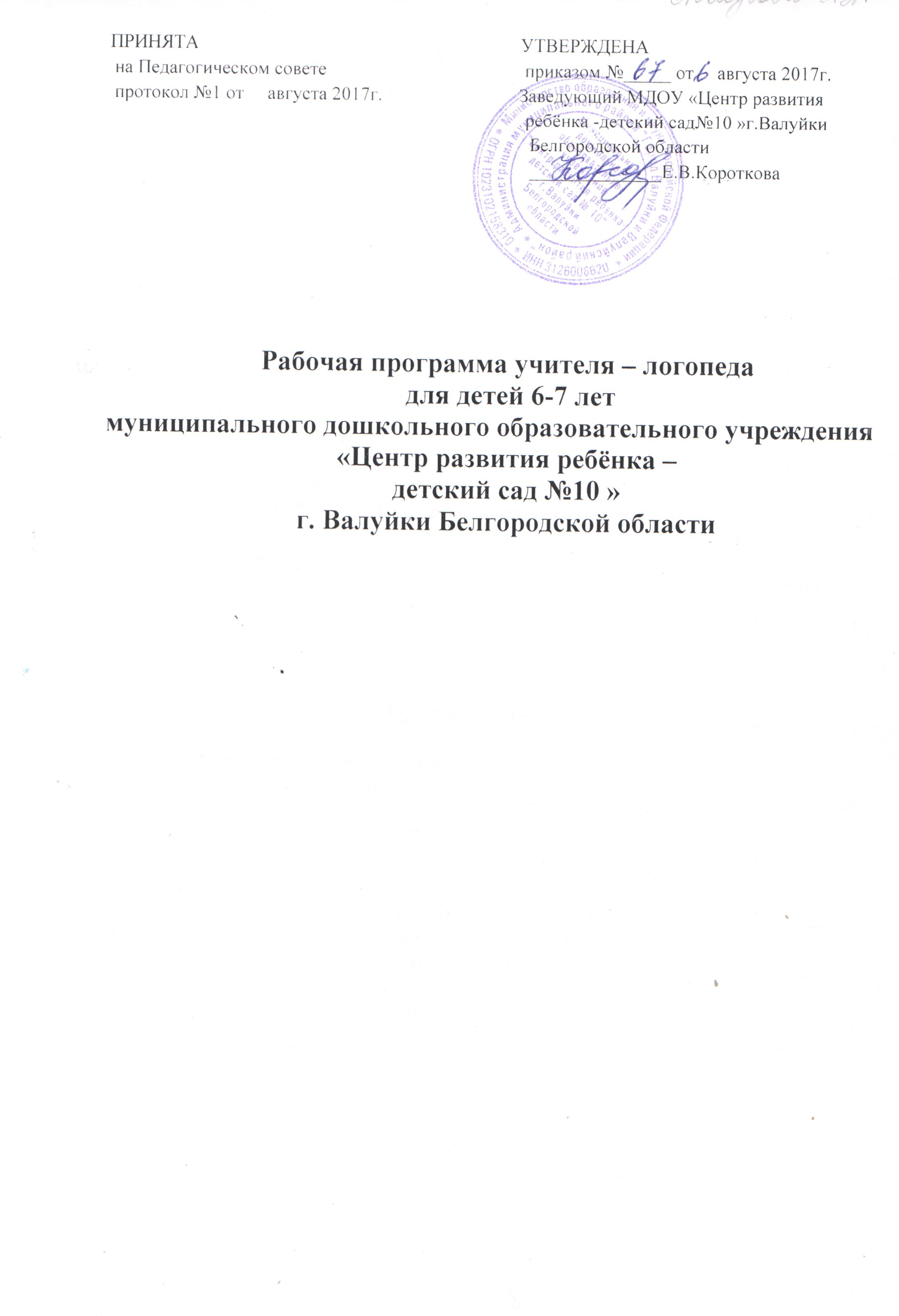 I. Целевой раздел	Пояснительная запискаРабочая программа разработана в целях оказания логопедической помощи дошкольникам, имеющим нарушение звукопроизношения с  тяжелыми нарушениями речи, оказания психолого-педагогической поддержки позитивной социализации и индивидуализации, развития личности детей 6-7 лет. Данная Программа  разработана в соответствии со следующими нормативными документами:1. Федеральным  законом  от  29  декабря  2012г.  №273-ФЗ  «Об  образовании  в Российской Федерации» принят Государственной Думой 21 декабря 2012 года, одобрен Советом Федерации 26 декабря 2012 года.2.Приказ Министерства образования и науки Российской Федерации от  17  октября  2013  г.  №  1155  г.  Москва.  Зарегистрирован  в  Минюсте  РФ  14 ноября ., регистрационный № 30384.«  Об утверждении Федерального государственного  образовательного стандарта  дошкольного образования». 3. Коментарии Минобрнауки России к ФГОС ДО от 28.02.2014г №08-2494. Приказом Министерства образования и науки Российской Федерации от30.08.2013г №1014 об утверждении порядка организации и осуществления образовательной деятельности по основным образовательным программам.5. Приказом Министерства образования и науки Российской Федерации от 28.12.2010г №2106 « Об утверждении и введении в действие Федеральных требований к образовательным учреждениям в части охраны здоровья обучающихся, воспитанников».6.Постановлением  Главного  государственного  санитарного  врача  Российской Федерации  от  15  мая  2013  г.  №26  г.  Москва  «Об  утверждении  Сан ПиН 2.4.1.3049-13«Санитарно-эпидемиологическими  требованиями  к устройству,  содержанию  и организации  режима  работы  дошкольных  образовательных  организаций» - 7.Уставом ДОУ от   2015г8.АООП МДОУ « ЦРР- детский сад№10»г.Валуйки (УМК «Комплексная    программа для детей с тяжелыми нарушениями речи( общим недоразвитием речи) с 3 до 7 лет » под редакцией  Н.В. Нищевой.) 	Рабочая программа разработана на период 2017-2018 учебного года. При разработке программы учитывался контингент детей группы в возрасте от 6 до 7 лет, имеющих тяжелые речевые нарушения: .	Рабочая программа представляет коррекционно – развивающую систему, обеспечивающую овладение навыками правильного звукопроизношения, интенсивное развитие фонематического восприятия, лексико – грамматических категорий языка, развитие связной речи, что обуславливает формирование коммуникативных способностей, речевого и общего психического развития ребёнка дошкольного возраста с речевой патологией, как основы успешного овладения чтением и письмом в дальнейшем при обучении в массовой школе, а так же его социализации. 	Программа предусматривает интеграцию действий всех специалистов дошкольного образовательного учреждения и родителей дошкольников. Планирование работы во всех образовательных областях строится с учетом особенностей речевого и общего развития детей с речевыми нарушениями, предполагает комплексное педагогическое воздействие и направлено на полную коррекцию речевого и психофизического развития детей и обеспечение их всестороннего гармоничного развития. Коррекционно- педагогический процесс в группе для детей с нарушениями речи организуется в соответствии с возрастными потребностями и индивидуально-типологическими особенностями развития воспитанников, объединяющей характеристикой которых является наличие у них специфических нарушений речи, обусловленных несформированностью или недоразвитием психологических или физиологических механизмов речи на ранних этапах онтогенеза, при наличии нормального слуха и зрения и сохранных предпосылках интеллектуального развития.Цели и задачи направления реализации рабочей программы . Целью рабочей программы является обеспечение оптимальных педагогических условий, способствующих преодолению речевых нарушений воспитанников и осуществления своевременного и полноценного личностного развития, обеспечения эмоционального благополучия посредством интеграции содержания образования и организации взаимодействия субъектов образовательного процесса. Предупреждение возможных трудностей в усвоении программы массовой школы, обусловленных недоразвитием речевой системы старших дошкольников.      В рабочей программе определены следующие задачи:-  развитие артикуляционной  моторики, просодических компонентов речи;-  развитие речевого дыхания;-  постановка звуков и ввод их в речь;-  овладение детьми самостоятельной, связной, грамматически правильной речью;-  овладение фонетической системой родного языка;-  овладение коммуникативными навыками;-  развитие познавательных процессов;-  развитие крупной и мелкой моторики;-  развитие художественно-творческой деятельности.	Программа разработана в соответствии  АООП МДОУ "Центр развития ребенка - детский сад №10" г.Валуйки (УМК комплексной программы для детей с тяжелыми нарушениями речи (общим недоразвитием речи)  с 3до 7 лет. (Н.В. Нищева). Объем обязательной части Программы составляет 60% от ее общего объема,  полностью соответствует АООП  ДО, иные 40% составляют объем части Программы, формируемой участниками образовательных отношений. Разработана с учетом следующих инновационных технологий  и парциальных программ:Речевое развитие.1.О.С. Ушакова « Развитие речи детей дошкольного возраста в детском саду» ( от 3 до 7 лет)  Цель: творческое овладение ребенком нормами и правилами родного языка, умение гибко их применять в конкретных ситуациях, овладение основными коммуникативными способностями. Задачи: это овладение нормами и правилами родного языка, определяемыми для каждого возрастного этапа, и развитие его коммуникативных способностей; развитие связной речи, развитие лексической стороны речи, формирование грамматического строя речи, развитие звуковой стороны речи, развитие образной речи; воспитание звуковой и лексической культуры речи, формирование грамматического строя речи, ее связанности при построении развернутого высказывания.1.2  Особенности организации образовательного процессаВ соответствии с основными принципами, заложенными в ФГОС ДО, программа направлена на поддержку разнообразия детства, сохранения его уникальности и самоценности, осуществление личностно-ориентированного, гуманистического характера взаимодействия детей и взрослых, уважение личности ребенка. Программа рассчитана на 1 год обучения и направлена на поэтапное формирование навыков в разных видах детской деятельности и развитие  детей 6- 7 лет.Процесс обучения осуществляется по календарно-тематическому плану, определяющему количество и содержание занятий в месяц.     Программа обеспечивает реализацию основных принципов дошкольного образования.1.3  Принципы и подходы к  формированию программы:- полноценное проживание ребёнком всех этапов детства, обогащение (амплификация) детского развития;- построение образовательной деятельности на основе индивидуальных особенностей каждого ребёнка, при котором сам ребёнок становится активным в выборе содержания своего образования, становится субъектом образования;- содействие и сотрудничество детей и взрослых, признание ребёнка полноценным участником (субъектом) образовательных отношений;- поддержка инициативы детей в различных видах деятельности;- сотрудничество ДОУ с семьёй;- приобщение детей к социокультурным нормам, традициям семьи, общества и государства;- формирование познавательных интересов и познавательных действий ребёнка в различных видах деятельности;- возрастная адекватность дошкольного образования (соответствие условий, требований, методов возрасту и особенностям развития);      - учет этнокультурной ситуации развития детей.1.4. Значимые характеристики, возрастные и индивидуальные особенности контингента воспитанников Характеристика детей с ТНРВ детском саду функционирует подготовительная  группа компенсирующей направленности для детей с тяжелыми нарушениями речи от 6 до 7 лет . Основанием для организации коррекционной работы является медико-психолого-педагогическое заключение, определяющее особые образовательные потребности воспитанников, имеющих недостатки в развитии речи, познавательной и эмоциональной сфер личности, особенности физического развития. Основным контингентом этих групп являются дети с тяжёлым нарушением речи. Коррекцию в этой  группе осуществляет учитель-логопед. Дети с  заключениями не интегрированы в общеразвивающие группы,  а находятся в группе компенсирующей направленности. Для проведения индивидуальных и подгрупповых работ с детьми оборудован  логопедический  кабинет..  Группа  компенсирующей направленности работает – 5 дней в неделю, с 7.00 - 17.00 час. С детьми работает специалист с высшей квалифицированной категорией. Рабочая  программа реализуется в течении  всего времени пребывания воспитанников в детском саду.Характеристика детей с  ТНР Дошкольники с тяжелыми нарушениями речи (общим недоразвитием речи) — это дети с поражением центральной нервной системы, у которых стойкое речевое расстройство сочетается с различными особенностями психической деятельности. Развития речи детей характерно наличие развернутой фразовой речи с выраженными элементами недоразвития лексики, грамматики и фонетики. Типичным является использование простых распространенных, а также некоторых видов сложных предложений. Структура предложений может быть нарушена за счет пропуска или перестановки главных и второстепенных членов. Специальные задания позволяют выявить существенные затруднения в употреблении некоторых простых и большинства сложных предлогов, в согласовании существительных с прилагательными и числительными в косвенных падежах. Таким образом, формирование грамматического строя языка у детей на данном уровне носит незавершенный характер и по-прежнему характеризуется наличием выраженных нарушений согласования и управления. Важной особенностью речи ребенка является недостаточная сформированность словообразовательной деятельности. В собственной речи дети употребляют простые уменьшительно-ласкательные формы существительных, отдельных притяжательных и относительных прилагательных, В то же время они не обладают еще достаточными когнитивными речевыми возможностями для адекватного объяснения значений этих слов («выключатель» — «ключит свет» «виноградник» — «он садит», «печник» — «пё-чка» и т. п.) Так, дети часто подменяют операцию словообразования словоизменением (вместо «ручище» — «руки», вместо «воробьиха» — «воробьи» и т. п.) или вообще отказываются от преобразования слова, заменяя его ситуативным высказыванием (вместо «велосипе- дист» — «который едет велисипед», вместо «мудрец» — «который умный, он все думает»). Типичным проявлением общего недоразвития речи данного уровня являются трудности переноса словообразовательных навыков на новый речевой материал. Для этих детей характерно неточное понимание и употребление обобщающих понятий, слов с абстрактным и переносным. Отмечается тенденция к множественным лексикческим заменам по различным типам: смешения по признакам внешнего сходства, замещения по значению функциональной нагрузки, видо-родовые смешения, замены в рамках одного ассоциативного поля и т. п. Наряду с лексическими ошибками у детей с III уровнем развития речи отмечается и специфическое своеобразие связной речи. Ее недостаточная сформированность часто проявляется как в детских диалогах, так и в монологах. Это подтверждают трудности программирования содержания развернутых высказываний и их языкового оформления. Характерными особенностями связной речи являются нарушение связности и последовательности рассказа, смысловые пропуски существенных элементов сюжетной линии, заметная фрагментарность изложения, нарушение временных и причинно-следственных связей в тексте. Указанные специфические особенности обусловлены низкой степенью самостоятельной речевой активности ребенка, с неумением выделить главные и второстепенные элементы его замысла и связей между ними, с невозможностью четкого построения целостной композиции текста. Одновременно с этими ошибками отмечается бедность и однообразие используемых языковых средств. Так, рассказывая о любимых игрушках или о событиях из собственной жизни, дети в основном используют короткие, малоинформативные фразы. При построении предложений они опускают или переставляют отдельные члены предложения, заменяют сложные предлоги простыми. Часто встречается неправильное оформление связей слов внутри фразы и нарушение межфразовых связей между предложениями. В самостоятельной речи типичными являются трудности в воспроизведении слов разной слоговой структуры и звуконаполняемости: персеверации («неневйк» — снеговик), антиципации («астббус» — автобус), добавление лишних звуков («мендвёдь» — медведь), усечение слогов («мисанёл» — милиционер), перестановка слогов («вбкрик» — коврик), добавление слогов или слогообразующей гласной («корабылъ» — корабль). Звуковая сторона речи характеризуется неточностью артикуляции некоторых звуков, нечеткостью дифференциации их на слух. Недостаточность фонематического восприятия проявляется в том, что дети с трудом выделяют первый и последний согласный, гласный звук в середине и конце слова, не подбирают картинки, в названии которых есть заданный звук, не всегда могут правильно определить наличие и место звука в слове и т. п. 1.5.  Планируемые результаты освоения программы:Целевые ориентиры на этапе завершения дошкольного образования в соответствии с требованиями ФГОС ДО:ребенок хорошо владеет устной речью, может выражать свои мысли и желания, проявляет инициативу в общении, умеет задавать вопросы, делать умозаключения, знает и умеет пересказывать сказки, рассказывать стихи, составлять рассказы по серии сюжетных картинок или по сюжетной картинке, творческие рассказы; него сформированы элементарные навыки звуко-слогового анализа слов, анализа предложений, что обеспечивает формирование предпосылок грамотности; у него сформирован грамматический строй речи, он владеет разными способами словообразования; ребенок любознателен, склонен наблюдать, экспериментировать; он обладает начальными знаниями о себе, о природном и социальном мире, умеет обследовать предметы разными способами, подбирать группу предметов по заданному признаку, знает и различает основные и оттеночные цвета, плоские и объемные геометрические формы; у ребенка сформированы представления о профессиях, трудовых действиях; ребенок знаком с составом числа из единиц в пределах десяти, владеет навыками количественного и порядкового счета; у ребенка сформированы навыки ориентировки в пространстве, на плоскости, по простейшей схеме, плану; у ребенка есть представления о смене времен года и их очередности, смене частей суток и их очередности, очередности дней недели; у ребенка сформировано интеллектуальное мышление; ребенок способен к принятию собственных решений с опорой на знания и умения в различных видах деятельности, ребенок умеет организовывать игровое взаимодействие, осваивать игровые способы действий, создавать проблемно-игровые ситуации, овладевать условностью игровых действий, заменять предметные действия действиями с предметами-заместителями, а затем и словом, отражать в игре окружающую действительность; ребенок  инициативен,  самостоятелен  в  различных  видах  деятельности, способен выбрать себе занятия и партнеров по совместной деятельности, у ребенка развиты коммуникативные навыки, эмоциональная отзывчивость на чувства окружающих людей, подражательность, творческое воображение; ребенок активен, успешно взаимодействует со сверстниками и взрослыми; у ребенка сформировалось положительное отношение к самому себе, окружающим, к различным видам деятельности; ребенок способен адекватно проявлять свои чувства, умеет радоваться успехам и сопереживать неудачам других, способен договариваться, старается разрешать конфликты; ребенок  обладает  чувством  собственного  достоинства,  чувством  веры  в себя; ребенок обладает развитым воображением, которое реализует в разных видах деятельности; ребенок умеет подчиняться правилам и социальным нормам, способен к волевым усилиям, знаком с принятыми нормами и правилами поведения и готов соответствовать им; у ребенка развиты крупная и мелкая моторика, он подвижен и вынослив, владеет основными движениями, может контролировать свои движения, умеет управлять ими. Целевые ориентиры по речевому развитию детей с ОНР (III уровня речевого развития).–  понимать обращенную речь в соответствии с параметрами возрастной нормы;–  фонетически правильно оформлять звуковую сторону речи; -  осуществлять  слуховую  и  слухопроизносительную  дифференциацию  звуков  по  всем дифференциальным признакам; -  владеть простыми формами фонематического анализа; -  умеет составлять графические схемы слогов, слов, предложений; - правильно передавать слоговую структуру слов, используемых в самостоятельной речи;–  пользоваться в самостоятельной речи простыми распространенными и сложными предложениями, владеть навыками объединения их в рассказ;–  владеть элементарными навыками пересказа;–  владеть навыками диалогической речи;–  владеть навыками словообразования: продуцировать названия существительных от глаголов, прилагательных от существительных и глаголов, образовывать уменьшительно-ласкательные и увеличительные формы существительных и проч.;–  грамматически правильно оформлять самостоятельную речь в соответствии с нормами языка. Падежные, родовидовые окончания слов должны проговариваться четко; простые и почти все сложные предлоги употребляться адекватно;–  использовать в спонтанном общении слова различных лексико-грамматических категорий (существительных, глаголов, наречий, прилагательных, местоимений и т. д.);–  владеть начальными графомоторными навыками, - сформированы навыки выполнения  тонких движений пальцами рук.1.6. Система оценки  результатов освоения программы В соответствии с ФГОС ДО, целевые ориентиры не подлежат непосредственной оценке, в том числе в виде педагогической диагностики (мониторинга), и не являются основанием для их формального сравнения с реальными достижениями детей. Они не являются основой объективной оценки соответствия, установленным требованиям образовательной деятельности и подготовки детей. Педагогическая диагностика  по реализации программы предполагает оценку индивидуального развития детей. Такая оценка производится педагогическим работником в рамках педагогической диагностики (оценки индивидуального развития дошкольников, связанной с оценкой эффективности педагогических действий и лежащей в основе их дальнейшего планирования). Педагогическая диагностика проводится в ходе наблюдений за активностью детей в спонтанной и специально организованной деятельности. Инструментарий для педагогической диагностики — карты наблюдений детского развития, позволяющие фиксировать индивидуальную динамику и перспективы развития каждого ребенка в ходе: • коммуникации со сверстниками и взрослыми (как меняются способы установления и поддержания контакта, принятия совместных решений, разрешения конфликтов, лидерства и пр.); • игровой деятельности; • познавательной деятельности (как идет развитие детских способностей, познавательной активности); • проектной деятельности (как идет развитие детской инициативности, ответственности и автономии, как развивается умение планировать и организовывать свою деятельность); • художественной деятельности; • физического развития. Результаты педагогической диагностики могут использоваться исключительно для решения следующих образовательных задач: 1) индивидуализации образования (в том числе поддержки ребенка, построения его образовательной траектории или профессиональной коррекции особенностей его развития); 2) оптимизации работы с группой детей. В ходе образовательной деятельности педагоги должны создавать диагностические ситуации, чтобы оценить индивидуальную динамику детей и скорректировать свои действия. (Приложение №  1 )   II Содержательный   раздел2.1. Образовательная деятельность в соответствии с направлениями развития  по 5 образовательным областям.Описание  коррекционной деятельности в соответствии с направлениями развития ребенка, представленными в пяти образовательных областях( физическое, речевое, познавательное, социально- коммуникативное, художественно- эстетическое развитие) Модель  организации образовательного процесса в детском саду2.1.1.Содержание коррекционной работы по образовательной области «Речевое развитие»Старший дошкольный возраст (с 6 до 7 лет)Развитие словаряРасширять, уточнять и активизировать словарь на основе систематизации и обобщения знаний об окружающем.Учить практическому овладению существительными с уменьшительными и увеличительными суффиксами, существительными суффиксами единичности; существительными, образованными от глаголов.Обогащать экспрессивную речь сложными словами, неизменяемыми словами, словами-антонимами и словами-синонимами.Расширять представления о переносном значении и многозначности слов. Учить использовать слова в переносном значении, многозначные слова. Обогащать экспрессивную речь прилагательными с уменьшительными суффиксами, относительными и притяжательными прилагательными; прилагательными, обозначающими моральные качества людей. Способствовать дальнейшему овладению приставочными глаголами, глаголами с оттенками значений.Способствовать практическому овладению всеми простыми и основными сложными предлогами.Обогащать экспрессивную речь за счет имен числительных, местоименных форм, наречий, причастий.Закрепить понятие слово и умение оперировать им.Совершенствование грамматического строяСовершенствовать умение употреблять имена существительные единственного и множественного числа в именительном падеже и в косвенных падежах как в беспредложных конструкциях, так и в конструкциях с предлогами.Совершенствовать умение образовывать и использовать имена существительные и имена прилагательные с уменьшительными суффиксами. Формировать умение образовывать и использовать имена существительные с увеличительными суффиксами и суффиксами единичности.Закрепить умение согласовывать прилагательные и числительные с существительными в роде, числе и падеже; подбирать однородные определения к существительным.Сформировать умение образовывать и использовать в активной речи сравнительную степень имен прилагательных.Закрепить умение образовывать и использовать возвратные глаголы, глаголы в разных временных формах, в том числе в форме будущего простого и будущего сложного времени.Совершенствовать навыки составления простых предложений по вопросам, по демонстрации действия, по картине; распространения простых предложений однородными членами.Совершенствовать навыки составления и использования сложносочиненных предложений с противопоставлением и сложноподчиненных предложений с придаточными времени, следствия, причины.Закрепить навыки анализа простых двусоставных распространенных предложений без предлогов. Сформировать навыки анализа предложений с простыми предлогами и навыки составления графических схем таких предложений.Закрепить знание некоторых правил правописания, с которыми дети были ознакомлены в предыдущей группе.Развитие фонетико – фонематической системы языка и навыков языкового анализа и синтезаРазвитие просодической стороны речи Продолжить работу по развитию речевого дыхания, формированиюправильной голосоподачи и плавности речи. Учить соблюдать голосовой режим, не допускать форсирования голоса, крика Учить детей произвольно изменять силу голоса: говорить тише, громче, умеренно громко, тихо, шепотом.Развивать тембровую окраску голоса, совершенствовать умение изменять высоту тона в играх.Учить говорить в спокойном темпе.Продолжать работу над четкостью дикции, интонационной выразительностью речи.Коррекция произносительной стороны речи Активизировать и совершенствовать движения речевого аппарата.Завершить автоматизацию правильного произношения звуков всех групп в свободной речевой деятельности.Работа над слоговой структурой слова, формирование навыков слогового анализа и синтеза. Продолжить работу над трехсложными словами со стечением согласных изакрытыми слогами (абрикос, апельсин) и введением их в предложения. Работать над односложными словами со стечением согласных в начале и конце слов (слон, мост) и над двусложными словами с двумя стечениями согласных (планка) и введением их в предложения.Работать над трех-, четырех-, и пятисложными словами со сложной звукослоговой структурой (динозавр, градусник, перекресток, температура) и введением их в предложения.Закрепить навыки слогового анализа и синтеза слов, состоящих из одного, двух, трех слогов.Совершенствование фонематических представлений, навыков звукового анализа и синтезаЗакрепить представления о гласных и согласных звуках, их отличительных признаках. Упражнять в различении гласных и согласных звуков, в подборе слов на заданные гласные и согласные звуки.Закрепить представления о твердости-мягкости, глухости-звонкости согласных звуков. Упражнять в дифференциации согласных звуков по акустическим признакам и по месту образования.Совершенствовать навыки звукового анализа и синтеза слов из трех-пяти звуков.Развивать навыки выкладывания букв из палочек, кубиков, мозаики; «печатания»; лепки их из пластилина.Закрепить умение трансформировать буквы, различать правильно и неправильно напечатанные буквы, «допечатывать» незаконченные буквы. Совершенствовать навык осознанного чтения слов, предложений, небольших текстов.Научить разгадывать ребусы, решать кроссворды, читать изографы.Развитие связной речи и речевого общенияРазвивать стремление обсуждать увиденное, рассказывать о переживаниях, впечатлениях.Стимулировать развитие и формирование не только познавательного интереса, но и познавательного общения.Совершенствовать навыки ведения диалога, умение задавать вопросы, отвечать на них полно или кратко.Закреплять умение составлять описательные рассказы и загадки-описания о предметах и объектах по заданному плану и самостоятельно составленному плану.Совершенствовать навыки пересказа знакомых сказок и небольших рассказов.Сформировать навык пересказа небольших рассказов с изменением времени действия или лица рассказчика.Совершенствовать навык составления рассказов по серии картин и по картине, в том числе с описанием событий, предшествующих изображенному или последующих за изображенным событием.Основные задачи воспитателя в области развития речи состоят в следующем:- расширение и активизация речевого запаса детей на основе углубления представлений об окружающем;-развитие у детей способности применять сформированные умения и навыки связной речи в различных ситуациях общения; -автоматизация в свободной самостоятельной речи детей усвоенных навыков правильного произношения звуков, звуко-слоговой структуры слова, грамматического оформления речи в соответствии с программой логопедических занятий. Коррекционно-развивающая работа осуществляется в различных направлениях в зависимости от задач, поставленных логопедом. Во многих случаях она предшествует логопедическим занятиям, обеспечивая необходимую познавательную и мотивационную базу для формирования речевых умений, в других случаях воспитатель сосредоточивает свое внимание на закреплении достигнутых на занятиях логопеда результатов. В задачу воспитателя также входит повседневное наблюдение за состоянием речевой деятельности детей в дом периоде коррекционного процесса. Воспитатель наблюдает за проявлениями речевой активности детей, правильным использованием поставленных или исправленных звуков в собственной речи дошкольников» усвоенных грамматических форм и т. п. В случае ошибок воспитатель в тактичной форме исправляет речь ребенка. Исправляя ошибку, не следует повторять неверную форму или слово, указав на сам факт ошибки, нужно дать речевой образец и предложить ребенку произнести его правильно.Важно, чтобы дети под руководством воспитателя научились слышать грамматические и фонетически ошибки в своей речи и самостоятельно исправлять их, для этого воспитатель привлекает внимание ребенка к его речи, побуждает к самостоятельному исправлению ошибок. Если диалог воспитателя с ребенком носит ярко эмоциональный характер, не всегда целесообразно прерывать речь ребенка для исправления ошибок, предпочтительнее использовать «отсроченное исправление». Речь воспитателя должна служить образцом для детей с речевыми нарушениями: быть четкой, предельно внят-ной, хорошо интонированной, выразительной. Следует избегать при обраще-нии к детям сложных инвертированных конструкций, повторов, вводных слов, усложняющих понимание речи.В обязанности воспитателя входит хорошее знание индивидуальных осо-бенностей детей с недоразвитием речи, по-разному реагирующих на свой де-фект, на коммуникативные затруднения, на изменение условий общения.Особое внимание воспитателя должно быть обращено на детей, имеющих в анамнезе четко выраженную неврологическую симптоматику и отличающихся психофизиологической незрелостью. В этих случаях возможно при переходе на более сложные формы речи возникновение запинок, на которых не следует фиксировать внимание детей.Воспитание мотивации к занятиям по развитию речи имеет особое корригирующее значение. Наряду со специальной логопедической работой интерес к языковым явлениям, к соответствующему речевому материалу, к различ-ным формам занятий содействует успешному развитию ребенка, преодоле-нию недостатков речи, закреплению достигнутых результатов. Воспитатель должен уделять внимание формам работы, стимулирующим инициативу, речевую активность, способствовать снятию отрицательных пе-реживаний, связанных с дефектом.Таким образом, воспитатель обязан хорошо знать реальные и потенциальные способности дошкольников, тщательно изучать, что ребенок умеет делать сам, а что может сделать с помощью взрослого.Процесс усвоения родного языка, совершенствования формируемых на логопедических занятиях речевых навыков тесным образом связан с развитием познавательных способностей, эмоциональной и волевой сферы ребенка. Этому способствует умелое использование всех видов активной деятельности детей: игры, посильный труд, разнообразные занятия, направленные на всестороннее (физическое, нравственное, умственное и эстетическое) развитие.Необходимым элементом при прохождении каждой новой темы являются упражнения по развитию логического мышления, внимания, памяти. Широко используется сравнение предметов, выделение ведущих признаков, группировка по ситуации, по назначению, по признакам и т. д. выполнение заданий по классификации предметов, действий, признаков (с помощью картинок).Формирование лексического запаса и грамматической строя на занятиях воспитателя осуществляется поэтапно: а) дети знакомятся непосредственно с изучаемым явлением; б) дети с помощью отчетливого образца речи воспита-теля учатся понимать словесные обозначения этих явлений; в) воспитатель организует речевую практику детей, в которой закрепляются словесные выражения, относящиеся к изучаемым явлениям.Значимость перечисленных этапов различна в каждом периоде обучения. Сначала ведущими являются такие формы работы, как ознакомление с художественной литературой, рассматривание картин и беседы по вопросам, повторение рассказов-описаний, использование воспитателем дидактических игр. Особое внимание уделяется обучению детей умению точно отвечать на поставленный вопрос (одним словом или полным ответом). Усложнение речевых заданий соотносится с коррекционной работой логопеда.При изучении каждой темы намечается совместно с логопедом тот словарный минимум (предметный, глагольный, словарь признаков), который дети должны усвоить сначала в понимании, а затем и в практическом употреблении. Словарь, предназначенный для понимания речи, должен быть значительно шире, чем для активного использования в речи. Необходимо уточнить с логопедом, какие типы предложений должны преобладать в соответствующий период обучения, а также уровень требований, предъявляемых к самостоятельной речи детей.Графические навыкиОвладение графическими навыками — обязательный элемент готовности к обучению письму. Продолжительность выполнения графических заданий не должна превышать трех минут.Развитие графических умений происходит постепенно по мере совершенствования у детей с нарушениями речезрительного, зрительно-пространственного восприятия, моторных и зрительно-моторных функций.При выполнении графических заданий от леворуких детей не следует требовать быстрых движений из-за отклонений в развитии зрительно-моторной координации. Воспитатель должен убедиться, что ребенок хорошо понял инструкцию, осознает цель задания. Следует позитивно оценивать правильность выполнения графического задание и не подчеркивать проявления моторной неловкости, нарушений кинестетического и зрительного контроля.Для систематической тренировки графомоторных навыков необходимо использовать задания, рекомендованные Общеобразовательной программой воспитания и обучения. При этом время выполнения задания может Речевое развитие включает владение речью как средством общения и культуры; обогащение активного словаря; развитие связной, грамматически правильной диалогической и монологической речи; развитие речевого творчества; развитие звуковой и интонационной культуры речи, фонематического слуха; знакомство с книжной культурой, детской литературой, понимание на слух текстов различных жанров детской литературы; формирование звуковой аналитико-синтетической активности как предпосылки обучения грамоте.Основные цели и задачиРазвитие речи. Развитие свободного общения с взрослыми и детьми, овладение конструктивными способами и средствами взаимодействия с окружающими.Развитие всех компонентов устной речи детей: грамматического строя речи, связной речи — диалогической и монологической форм; формирование словаря, воспитание звуковой культуры речи.Практическое овладение воспитанниками нормами речи.Художественная литература. Воспитание интереса и любви к чтению; развитие литературной речи.Воспитание желания и умения слушать художественные произведения, следить за развитием действия.Методическое обеспечение: 1..О.С. Ушакова«Развитие речи детей дошкольного возраста в детском саду» (от 3 до 7 лет).2.2. Вариативные формы , способы , методы и средства реализации программы с учётом возрастных и индивидуальных особенностей воспитанниковРеализация Программы осуществляется ежедневно, в следующих формах образовательной деятельности:  в процессе организованной образовательной деятельности с детьми (занятия),  в ходе режимных моментов,  в процессе самостоятельной деятельности детей, в процессе взаимодействия с семьями детей по реализации Программы.Содержание образовательных областей зависит от возрастных и индивидуальных особенностей детей и реализуется в различных видах деятельности (игровая, коммуникативная, познавательно-исследовательская, восприятие художественной литературы, самообслуживание и бытовой труд, изобретательная и конструктивно-модельная, музыкальная, двигательная, проектная, исследовательская).	К способам реализации рабочей Программы  для детей с нарушениями речи относятся: - Обеспечение эмоционального благополучия ребенка; формирование доброжелательных, внимательных  отношений;  развитие  самостоятельности;  создание  условий  для  развития свободной  игровой,  познавательной,  проектной  деятельности;  создание  условий  для  развития проектной деятельности, для самовыражения средствами искусства, для физического развития. С учётом особенностей социализации дошкольников и механизмов освоения социокультурного опыта, можно выделить следующие группы методов реализации рабочей Программы: проектный  метод;  метод  создания  проблемных, поисковых,  эвристический  ситуаций;  игровые обучающие  ситуации;  совместное  со  взрослым  и  самостоятельное  детское экспериментирование; выполнение детьми индивидуально-творческих занимательных заданий на  игровом  материале;  постановка  вопросов  причинно-следственного  характера  и  вопросов, предполагающих  рассуждение;  решение  изобретательских  задач;   здоровьесберегающиетехнологии;  нетрадиционные  техники  рисования;  метод  мнемотехники;  информационно-коммуникативные  технологии;  технологии  личностно-ориентированного  обучения;  игровые технологии. 	Средства  реализации  рабочей Программы   —  совокупность  материальных  и  идеальных объектов: демонстрационные (применяемые взрослым) и раздаточные (используемые детьми)визуальные (для  зрительного  восприятия);  аудийные  (для  слухового  восприятия),  аудиовизуальные  (для зрительно-слухового  восприятия);  естественные  (натуральные)  и  искусственные  (созданные человеком). 2.3.Формы, способы , методы и средства реализации  программыРешение  коррекционных задач осуществляется через непосредственно образовательную деятельность с детьми, предусматривающую организацию различных видов детской деятельности (двигательной, познавательно-исследовательской, коммуникативной, продуктивной, музыкально-художественной), а также в процессе совместной деятельности педагога и детей и во время проведения режимных моментов. Коррекционная   деятельность в режимных моментах включает в себя:  наблюдения, индивидуальные игры и игры с небольшими подгруппами  детей (дидактические, развивающие, сюжетные, музыкальные, подвижные и пр.), создание практических, игровых, проблемных ситуаций и ситуаций общения,  трудовые поручения, беседы и разговоры с детьми по интересам, рассматривание картинок, иллюстраций,  индивидуальную работу с детьми в соответствии с задачами разных образовательных областей. 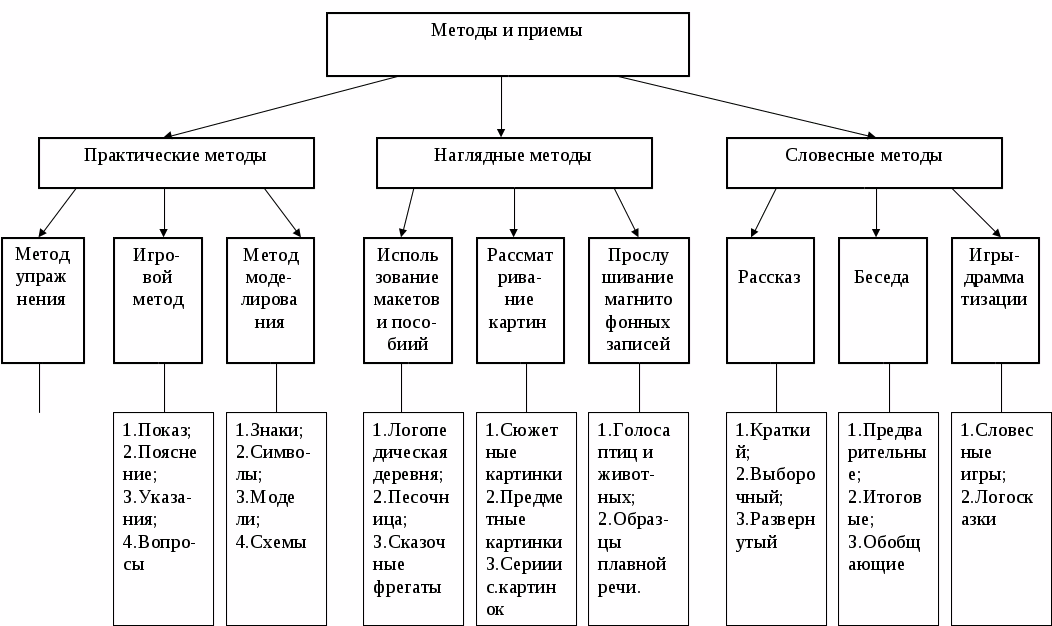 Программа реализует систему образовательной деятельности педагога , в которой представлены современные походы к организации всех видов детской деятельности в соответствии с принятыми методами воспитания, обучения и развития дошкольников.Образовательная деятельность реализуется через организацию различных видов детской деятельности с использованием разнообразных форм и методов работы, выбор которых осуществляется педагогами самостоятельно в зависимости от контингента детей, уровня освоения Программы и решением конкретных образовательных задач.Образовательная деятельность органично сочетается с другими формами организации детей и позволяет детям использовать приобретенные знания, навыки и умения в самостоятельных играх, продуктивных видах деятельности, в театральной и музыкальной деятельности.Содержание образовательного процесса осуществляется с учетом основных видов детской деятельности дошкольника.Педагогу необходимо отслеживать развитие игровой деятельности детей.2.4. Образовательная деятельность по профессиональной коррекции нарушений развития детейОсновными направлениями работы в течение обучения в  компенсирующей группе  являются:Диагностика познавательной, мотивационной и эмоционально-волевой сфер личности воспитанников. Коррекционно-развивающая работа (индивидуальные , подгрупповые , фронтальные НОД с детьми с ОНР). Консультативная работа с педагогами, воспитанниками и родителями. Информационно – просветительская работа . Организационная работа. Диагностическая работа включает:своевременное выявление детей с ОНР; комплексный сбор сведений о ребёнке на основании диагностической информации;изучение развития эмоционально – волевой сферы и личностных особенностей воспитанников; изучение социальной ситуации развития и условий семейного воспитания детей с ОНР; изучение адаптивных возможностей и уровня социализации ребёнка с ОНРсистемный разносторонний контроль специалистов за уровнем и динамикой развития ребенка анализ успешности коррекционно- развивающей работы. Коррекционно - развивающая работа включает:выбор оптимальных для развития ребёнка с ОНР коррекционных программ/ методик и приёмов обучения в соответствии с его особыми потребностями организацию и проведение специалистами индивидуальных и групповых коррекционно – развивающих занятий, необходимых для преодоления нарушений развития и трудностей обучения коррекцию и развитие высших психических функций развитие эмоционально – волевой сферы и личностных сфер ребёнка и психокоррекцию его поведения социальную защиту ребёнка в случаях неблагоприятных условий жизни при психотравмирующих обстоятельствах. Консультативная работа включает: выработку совместных обоснованных рекомендаций по основным направлениям работы с детьми с ОНР;единых для всех участников образовательного процесса; консультирование специалистами педагогов по выбору индивидуально-ориентированных методов и приёмов работы с воспитанниками с ОНР; консультативную помощь в семье в вопросах выбора стратегии воспитания и приёмов коррекционного обучения ребёнка с ОНР. Информационно – просветительская работа предусматривает: различные формы просветительской деятельности (индивидуальные беседы, консультирование, анкетирование, индивидуальные практикумы, информационные стенды, печатные материалы, СМИ, презентации, ЦОР). Направленные на разъяснение участникам образовательного процесса - детям с ОНР, их родителям (законным представителям), педагогическим работникам, - вопросов, связанных с особенностями образовательного процесса и сопровождения. Организационная работа это создание единого информационного поля детского сада, ориентированного на всех участников образовательного процесса — проведение больших и малых педсоветов, обучающих совещаний с представителями администрации, педагогами и родителями. Диагностика уровня речевого развития ребенкаДля эффективной работы по устранению речевого дефекта важно выбрать наиболее рациональные пути его преодоления. Для этого необходимо уметь выявлять характер речевого нарушения, его глубину и степень выраженности, а также компоненты речи, которые оно затрагивает. При этом необходимо ознакомится с условиями воспитания ребенка, особенностями его раннего психического и физического развития.Обследование ребенка логопедической группы проводит учитель –логопед два раза в год: сентябрь  и май.Обследование ребенка начинается с беседы с родителями, в ходе которой уточняются следующие сведения:общая информация о родителях; анамнез ребенка; особенности раннего психомоторного развития. Все данные заносятся в речевую карту в соответствующие графы.После беседы с родителями логопед приступает к непосредственному обследованию ребенка. Для проведения обследования используется наглядный материал, представленный в альбоме.  В речевой карте в соответствующих графах записываются ответы ребенка и, при необходимости, дополнительные сведения (характер выполнения задания, реакция на задание, способ выполнения и т.п.). По окончании диагностики учитель – логопед формулирует речевое заключение, опираясь на психолого – педагогическую классификацию с учетом диагноза психоневролога, а также полученных в ходе обследования данные и составляет план индивидуальной коррекционной работы с ребенком на год.Работа  со специалистами	Успешность реализации данной программы во многом зависит от включения в систему намеченных коррекционных мероприятий родителей, а также педагогов и специалистов детского сада (музыкальный руководитель, руководитель по физической культуре, педагог-психолог). Работа по речевому развитию детей проводится не только логопедом, но и воспитателями: на прогулках, в вечерние и утренние часы, а также во время образовательной деятельности и по заданию логопеда. 	Работой по образовательной области «Речевое развитие» руководит учитель-логопед, а другие специалисты подключаются к работе и планируют образовательную деятельность в соответствии с рекомендациями учителя-логопеда. 	В работе по образовательной области «Познавательное развитие» участвуют воспитатели, педагог-психолог, учитель-логопед. При этом педагог-психолог руководит работой по сенсорному развитию, развитию высших психических функций, становлению сознания, развитию воображения и творческой активности, совершенствованию эмоционально-волевой сферы, а воспитатели работают над развитием любознательности познавательной мотивации, формированием познавательных действий, первичных представлений о себе, других людях, объектах окружающего мира, о свойствах и отношениях объектов окружающего мира, о планете Земля как общем доме людей, об особенностях ее природы, многообразии стран и народов мира. Учитель-логопед подключается к этой деятельности и помогает воспитателям выбрать адекватные методы приемы работы с учетом индивидуальных особенностей и возможностей каждого ребенка с ТНР и этапа коррекционной работы. 	Основными специалистами в области «Социально-коммуникативное развитие» выступают воспитатели и учитель-логопед при условии, что остальные специалисты и родители дошкольников подключаются к их работе. Решение задач этой области осуществляется в ходе режимных моментов, в игровой деятельности детей, во взаимодействии с родителями. 	В образовательной    области    «Художественно-эстетическое    развитие»принимают участие воспитатели, музыкальный руководитель и учитель-логопед, берущий на себя часть работы по подготовке занятий логопедической ритмикой, при подготовке к театрализованным мероприятиям. 	Работу в образовательных области «Физическое развитие»» осуществляют инструктор по физическому развитию при обязательном подключении всех остальных педагогов и родителей дошкольников. План работы учителя – логопеда  с инструктором  по физической культуреПлан работы учителя – логопеда  с  музыкальным руководителемПерспективное планирование  учителя-логопеда с педагогом-психологом2.5. Особенности образовательной деятельности разных видов и культурных практик  Решение программных  коррекционно-развивающих задач осуществляется в                   ходе образовательной деятельности, осуществляемой в процессе организации различных видов детской деятельности, при выполнении культурных практик.Организация культурных практик носит преимущественно подгрупповой характер. Совместная игра  специалиста  и детей, направлена на обогащение содержания коммуникативных  игр, необходимых для организации самостоятельной игры.Творческая деятельность, предполагает использование и применение детьми речевых знаний и умений. Система игр и заданий. Сюда относятся  речевые , дидактические игры и упражнения.Также организуются досуги и развлечения, коллективная и индивидуальная деятельностиВарианты культурных практик:1. Совместная игра учителя-логопеда с детьми (сюжетно-ролевая, режиссерская, игра-драматизация, строительно-конструктивные игры) направлена на обогащение содержания творческих игр, освоение детьми игровых умений, необходимых для организации самостоятельной игры.2. Ситуации общения и накопления положительного социально-эмоционального опыта носят проблемный характер и заключают в себе жизненную проблему, близкую детям дошкольного возраста, в разрешении которой они принимают непосредственное участие. Такие ситуации могут быть реально-практического характера (оказание помощи малышам, старшим), условно-вербального характера (на основе жизненных сюжетов или сюжетов литературных произведений) и имитационно-игровыми.3. Творческая мастерская предоставляет детям условия для использования и применения знаний и умений. Мастерские разнообразны по своей тематике, содержанию например: занятия рукоделием, приобщение к народным промыслам («В гостях у народных мастеров»), просмотр познавательных презентаций, оформление художественной галереи, книжного уголка или библиотеки («Мастерская книгопечатания», «В гостях у сказки»), игры и коллекционирование.4. Музыкально-театральная и литературная гостиная - это форма организации художественно-творческой деятельности детей, предполагающая организацию восприятия музыкальных и литературных произведений, творческую деятельность детей и свободное общение воспитателя и детей на литературном или музыкальном материале.5. Сенсорный и интеллектуальный тренинг— система заданий преимущественно игрового характера, обеспечивающая становление системы сенсорных эталонов (цвета, формы, пространственных отношений и др.), способов интеллектуальной деятельности (умение сравнивать, классифицировать, составлять сериационные ряды, систематизировать по какому-либо признаку и пр.). Сюда относятся развивающие игры, логические упражнения, занимательные задачи.6. Детский досуг— вид деятельности, целенаправленно организуемый  педагогом для игры, развлечения, отдыха. прПерспективное планирование в  подготовительной  группе компенсирующей направленности2.6.Способы и направления поддержки детской инициативы.Реализация принципа развивающего обучения, заявленного в целевом разделе программы в качестве одного из основных принципов построения коррекционной  программы, определяет главной целью всего коррекционно – образовательного процесса полноценное психическое развитие ребёнка, развитие познавательных и художественных способностей. Огромное значение для развития этих способностей имеет педагогическая поддержка инициативы детей и их самостоятельности. Детская инициатива проявляется в свободной самостоятельной деятельности детей по выбору и интересам. Возможность играть, сочинять и т.д. в соответствии с собственными интересами является важнейшим источником эмоционального благополучия ребёнка в детском саду. Самостоятельная деятельность детей протекает в основном в утренний отрезок времени и во второй половине дня. Все виды деятельности детей осуществляются в форме самостоятельной инициативной деятельности: - самостоятельные театрализованные игры; - импровизации; - речевые игры, игры с буквами, звуками и слогами; В развитии детской инициативы и самостоятельности специалисты обязаны соблюдать ряд требований: - развивать активный интерес детей к окружающему миру, стремление к получению новых знаний и умений; - создавать разнообразные условия и ситуации, побуждающие детей к активному применению знаний, умений, способов деятельности в личном опыте; - постоянно расширять область задач, которые дети решают самостоятельно. Постепенно выдвигать перед детьми более сложные задачи, требующие сообразительности, творчества, поиска новых подходов, поощрять детскую инициативу. Старший дошкольный возрастСпециалист создаёт ситуации, побуждающие детей активно применять свои знания и умения, ставит перед ними всё более сложные задачи, развивает волю, поддерживает желание преодолевать трудности, доводить начатое дело до конца, нацеливает на поиск новых, творческих решений. Специалист  предоставляет детям возможность самостоятельно решить поставленную задачу, нацеливает их поиск нескольких вариантов решения одной задачи, поддерживает детскую инициативу и творчество, показывает детям рост их достижений, вызывает у них чувство радости и гордости от успешных самостоятельных действий. Развитию самостоятельности способствует освоение детьми универсальных умений: поставить цель, обдумать пути её достижения, осуществить свой замысел, оценить полученный результат с позиции цели. Задача развития данных умений ставится специалистом в разных видах деятельности. При этом используются средства, помогающие дошкольникам планомерно и самостоятельно осуществлять свой замысел: опорные схемы,  наглядные модели. Высшей формой самостоятельности детей является творчество. Развитию интереса к творчеству способствует создание творческих ситуаций в игровой, театрализованной деятельности. 2.7. Особенности взаимодействия педагогического коллектива семьями воспитанниковОдним из важных условий реализации программы является совместная работа  с родителями  по  речевому  развитию дошкольников, вовлечение родителей в коррекционный процесс дошкольного учреждения. В основу реализации работы с семьёй заложены следующие принципы:  партнёрство родителей и педагогов в воспитании и обучении детей;  единое понимание педагогами и родителями целей и задач воспитания и обучения;  помощь, уважение и доверие к ребёнку со стороны педагогов и родителей;  постоянный анализ процесса взаимодействия семьи и МДОУ, его промежуточных и конечных результатов. Направления работы по взаимодействию с семьями воспитанников следующие:  защита прав ребёнка в семье и детском саду;   детско-родительские отношения;  взаимоотношения детей со сверстниками и взрослыми;  коррекция нарушений в развитии детей;  подготовка детей старшего дошкольного возраста к обучению в школе. План работы с семьёйIII.   Организационный   раздел3.1.Опсание материально – технического обеспечения рабочей программы      Материально – технические условия реализации программы соответствуют:   - санитарно – эпидемиологическим требованиям и нормативам;    - правилам пожарной безопасности;    - требованиям  к средствам обучения и воспитания в соответствии с возрастом и индивидуальными особенностями детей;    - требованиям  к оснащённости помещений развивающей предметно – пространственной средой;   - требованиям  к материально – техническому обеспечению программы (учебно –   методический комплект), оборудование, оснащение.3.2. Перечень  учебно - методических  средств1.Н.В. Нищева «Комплексная  программа для детей с тяжелыми нарушениями речи( общим недоразвитием речи) с 3 до 7 лет - М. Просвещение, 2015г. с.2. О.С. Ушакова « Развитие речи детей дошкольного возраста в детском саду» ( от 3 до 7 лет)  ООО «ТЦ» сфеар» , 2011г. с.2622.З.Е. Агронович «Сборник домашних заданий для преодоления лексико-грамматического недоразвития речи у дошкольников с ОНР»-СП.б: Детство – пресс, 2005г. с. 1683.З.Е. Агронович «Сборник домашних заданий для логопеда и родителей» СП.б: Детство – пресс, 2009г. с. 1284. Г.Г.Галкина, Т.И. Дубинина «Пальцы помогают говорить»- М. Издательство Гном, 2013г.с.405.О.А. Зажигина «Игры для развития мелкой моторики рук с использованием нестандартного оборудования» СП.б: Детство – пресс, 2013г. с. 966.Л.Е. Кыласова «Коррекция звукопроизношения у детей – дидактические материалы»- Волгоград: Учитель, 2009г. с. 4047.М.Ю. Картушина «Логоритмические занятия в детском саду»- М: Сфера, 2004г. с. 1928.О.Н. Лиманская «Конспекты логопедических занятий»- М: Сфера, 2010г. с. 1709..И.А.Морозова, М.А.Пушкарева «Ознакомление с окружающим миром» М: Мозайка – Синтез, 2006г.с. 14410.А.П.Маслова «Ускоренная постановка звуков» Волгоград: Учитель, 2009г. с. 9611.Н.П. Мещерякова, Л.К. Жуковская «Коррекция речевых и неречевых расстройств у дошкольников12.О.А.Новиковская «Игры и упражнения для развития речи и дикции» Волгоград: Учитель, 2008г. с. 9215.»13.О.А. Новиковская «Веселая зарядка для язычка»- М: Сова, 2011г. с.200614.Л.В. Омельченко «Речевые тренинги по автоматизации свистящих  звуков для детей с ОНР» Волгоград: Учитель, 2013г. с. 7914.Ю.В.Полякевич, Г.Н.Осинина «Формирование коммуникативных навыков у детей» Волгоград: Учитель, 2011г. с. 15915.Л.Н. Смирнова «Логопедия в детском саду» М: Мозайка – Синтез, 2006г.с. 8016.Е.И.Шаблыко «Коррекция нарушений произношения шипящих звуков», О.В. Епифанова3.3. Режим дня детей 6-7 лет группы компенсирующей направленностиРежим дня МДОУ « ЦРР – детский сад №10 « составлен в соответствии с требованиями  Санитарно- эпидемиологических правил и нормативов Сан Пин 2.4.1.3049-13, утвержденных постановлением Главного государственного врача РФ от15.05.2013г .№26, « Санитарно-эпидемиологические требования к устройству, содержанию ,организации режима работы дошкольных образовательных организаций».Режим дня построен с учетом естественных ритмов физиологических процессов детского организма. Он соответствует возрастным особенностям детей и способствует их гармоническому развитию.Режим дня имеет рациональную продолжительность и предполагает разумное чередование различных видов деятельности и отдыха детей в течение их пребывания в учреждении в соответствии с АООП МДОУ.Сентябрь отводится всеми специалистами для углубленной диагностики развития детей, сбора анамнеза, индивидуальной работы с детьми, совместной деятельности с детьми в режимные моменты, составления и обсуждения со всеми специалистами группы плана работы.С первого октября начинается организованная образовательная деятельность с детьми во всех возрастных логопедических группах в соответствии с утвержденным планом работы.Образовательные события, приуроченные к государственным инациональным праздникамРоссийской Федерации, памятным датам и событиям российской истории икультурыСентябрь	1 сентября	День знаний	3 сентября	День солидарности в борьбе с терроризмом   8 сентября Международный день грамотности 26–30 сентября Неделя безопасностиОктябрь	1 октября	Международный день пожилых людей	4 октября	День гражданской обороныНоябрьДекабрьЯнварьФевральМартАпрельМай	9 мая	День Победы советского народа в Великой Отечественной войне1941–1945 годов (1945 г.)	24 мая	День славянской письменности и культурыИюньВесь периодГод особо охраняемых природных территорий в Российской Федерации (2017 год)Год экологии (2017 год)Дни финансовой грамотности в общеобразовательных организацияхот 6 лет до 7 лет-  2 коммуникативно - коррекционных занятия в  1 период учебного года,   3- коммуникативно - коррекционных  занятий во 2 периоде (продолжительность – 30 мин.) 3.4. Особенности традиционных событий, праздников, мероприятий.Программа предусматривает организацию культурно -  досуговой деятельности детей, задачами которой являются:- организация культурного отдыха детей, их эмоциональной разрядки; -развитие детского творчества в различных видах деятельности и культурных практиках,- создание условий для творческого взаимодействия детей и взрослых;- обогащение личного опыта детей разнообразными впечатлениями, расширение их кругозора средствами интеграции содержания различных образовательных областей;- формирование у детей представлений об активных формах активного отдыха, воспитание потребности в их самостоятельной организации.Цикличность:Организация досуговых мероприятий предполагает ежемесячно  их проведение ( от10 до 30 мин в зависимости от возраста во второй половине дня).Содержание досуговых мероприятий с детьми планируется педагогами ( воспитателями, музыкальными руководителями, инструктором по физической культуре, педагогом- психологом и другими специалистами) в зависимости от текущих программных задач, времени года, возрастных особенностей детей, интересов и потребностей дошкольников .  Для организации и проведения детских досугов привлекаются родители и другие члены семей воспитанников, бывшие выпускники детского сада, учащиеся музыкальных и спортивных школ, специалисты учреждений социума.3. 5.Особенности организации развивающей предметно-пространственной средыРазвивающая предметно-пространственная среда ДОУ  обеспечивает максимальную реализацию образовательного потенциала пространства и территории, прилегающей к ДОУ. В детском саду имеются разнообразные материалы, оборудование и инвентарь для развития детей дошкольного возраста в соответствии с особенностями каждого возрастного этапа, охраны и укрепления здоровья воспитанников, учёта особенностей и коррекции недостатков их развития.Организация образовательного пространства и разнообразие оборудования, материалов и инвентаря обеспечивает:- игровую, познавательную и творческую активность всех воспитанников, экспериментирование с доступными детям материалами;- двигательную активность;- эмоциональное благополучие детей;- возможность самовыражения.При организации коррекционно - образовательного пространства учитываются требования:- насыщенности в соответствии с возрастными возможностями детей;- трансформируемости среды,- полифункциональности материалов,- вариативности,- доступности,- безопасности.Развивающая образовательная среда организована в соответствии с основными направлениями развития детей согласно требованиям к условиям реализации основной общеобразовательной программы дошкольного образования и нормам СанПиН 2.4.1.3049-13. Развивающая предметно-пространственная среда кабинетов специалистов  обеспечивает максимальную реализацию  коррекционного потенциала пространства и территории, прилегающей к МДОУ. В кабинетах  имеются разнообразные материалы, оборудование и инвентарь для развития детей дошкольного возраста в соответствии с особенностями каждого возрастного этапа, охраны и укрепления здоровья воспитанников, учёта особенностей и коррекции недостатков их развития.Специалистами  МДОУ в соответствии  с требованиями  ФГОС ДО созданы кабинеты   – центры: социально- коммуникативный , познавательный, речевой, физический, художественно- эстетический.ΙV раздел. Краткая презентация Программы1.Категория детей, на которых ориентирована Программа.. Рабочая программа представлена в качестве модели образовательной деятельности учителя-логопеда  в образовательном учреждении подготовительной  группы компенсирующей направленности.Обеспечивает коррекционную  деятельность дошкольной образовательной организации в соответствии с требованиями  ФГОС ДО.  В программе прописаны цели и задачи, разделы и их содержание, перечень занятий по темам, указаны условия реализации программы и ожидаемые результаты, а так же другие необходимые сведения, позволяющие представить уровень освоения дошкольниками образовательного материала и его практическое применение. Выделены проблемы моделирования образовательного процесса, представлены инновационные подходы, пошаговые технологии перспективного планирования.Программа отражает социальный запрос родителей.Рабочая образовательная программа дошкольного образования муниципального дошкольного образовательного учреждения МДОУ « Центр развития ребенка – детский сад №10» города Валуйки Белгородской области (далее Программа) обеспечивает разностороннее развитие детей в возрасте от 6 до 7 лет ребенка в группе компенсирующей направленности для детей с третьим уровнем  речевого развития при ОНР с учетом специфических особенностей психического развития детей дошкольного возраста, необходимостью взаимодействия целей и задач дифференцированного и интегрированного развития детей с разными проявлениями речевой патологии.Программа обеспечивает достижение воспитанниками готовности к обучению в школе.2.Основные подходы к формированию программы.     Программа сформирована на основе требований ФГОС ДО, предъявляемых к структуре образовательной программы дошкольного образования и ее объёму.Программа определяет содержание и организацию образовательной деятельности на уровне дошкольного образования.Программа обеспечивает развитие личности детей дошкольного возраста в различных видах общения и деятельности с учетом их возрастных, индивидуальных, психологических и физиологических особенностей.Программа сформирована как программа психолого-педагогической поддержки позитивной социализации и индивидуализации, развития личности детей дошкольного возраста и определяет комплекс основных характеристик дошкольного образования (объем, содержание и планируемые результаты).3. Используемые  Программы.Содержание  рабочей программы учиетля- логопеда соответствует  АООП МДОУ « ЦРР- детский сад№10»г.Валуйки ( УМК Н. В. Нищева «Комплексная  программа для детей с тяжелыми нарушениями речи( общим недоразвитием речи) с 3 до 7 лет) - М. Просвещение, 2015г 4. Характеристика взаимодействия педагогического коллектива с семьями воспитанников.Основные принципы:партнёрство родителей и педагогов в воспитании и обучении детей;единое понимание педагогами и родителями целей и задач воспитания и обучения;помощь, уважение и доверие к ребёнку со стороны педагогов и родителей;постоянный анализ процесса взаимодействия семьи и ДОУ, его промежуточных  и конечных результатов.Направления работы:защита прав ребёнка в семье и детском саду;воспитание, развитие и оздоровление детей;детско-родительские отношения;взаимоотношения детей со сверстниками и взрослыми;коррекция нарушений в развитии детей;подготовка детей старшего дошкольного возраста к обучению в школе.Формы работы:Педагогический мониторинганкетирование родителейбеседы с родителямибеседы с детьми о семьенаблюдение за общением родителей и детейПедагогическая поддержкабеседы с родителямипсихолого-педагогические тренингиДни открытых дверейпоказ открытых занятийродительские мастер-классыпроведение совместных детско-родительских мероприятий, конкурсовПедагогическое образование родителейконсультациидискуссииинформация на сайте ДОУкруглые столыродительские собраниявечера вопросов и ответовсеминарыпоказ и обсуждение видеоматериаловрешение проблемных педагогических ситуацийвыпуск газет, информационных листов плакатов для родителейСовместная деятельность педагогов и родителейпроведение совместных праздников и посиделокзаседания семейного клубаоформление совместных с детьми выставоксовместные проектысемейные конкурсысовместные социально значимые акциисовместная трудовая деятельность.№п/пСодержаниеСтр.IЦелевой раздел1.Пояснительная записка31.1.Цели, задачи и направления реализации рабочей программы41.2.Особенности организации образовательного процесса41.3. Принципы и подходы к формированию программы5   1.4.Значимые характеристики, возрастные и индивидуальные особенности контингента воспитанников. Характеристика детей с  тяжелыми нарушениями речи51.5.Планируемые результаты освоения программы61.6.Система оценки результатов освоения программы                      8IIСодержательный раздел2.1.Образовательная деятельность в соответствии с направлениями развития ребенка по 5 образовательным областям8 2.1.1.Содержание коррекционной работы по образовательной области «Речевое развитие»112.2.Вариативные формы, способы. Методы и средства реализации программы с учётом возрастных и индивидуальных особенностей воспитанников152.3.Формы, способы, методы и средства реализации рабочей программы162.4. Образовательная деятельность по профессиональной коррекции нарушений развития детей192.5.Особенности образовательной деятельности разных видов и культурных практик30   2.6.Способы и направления детской инициативы40   2.7.Особенности взаимодействия педагогического коллектива с семьями воспитанников41IIIОрганизационный раздел3.1.Описание материально – технического обеспечения рабочей программы    433.2. Перечень  учебно - методических  средств  433.3.Режим пребывания детей в ДОО44  3.4.Особенности традиционных событий, праздников, мероприятий группы45  3.5Особенности организации развивающей предметно-пространственной среды45IVКраткая презентация программы4.1. Категория детей, на которых ориентирована программа 474.2.Основные подходы к формированию программы474.3.Используемые Примерные программы474.4.Характер взаимодействия педагогического коллектива с семьями воспитанников47Направления развитияОписание образовательныхобластей в соответствии с ФГОС ДО ( пункт2.6.)Содержание в контекстекоррекционной программы Социально- коммуникативное развитиенаправлено на усвоение норм и ценностей, принятых в обществе, включая моральные и нравственные ценности; развитие общения и взаимодействия ребенка со взрослыми и сверстниками; становление самостоятельности, целенаправленности и саморегуляции собственных действий; развитие социального и эмоционального интеллекта, эмоциональной отзывчивости, сопереживания, формирование готовности к совместной деятельности со сверстниками, формирование уважительного отношения и чувства принадлежности к своей семье и к сообществу детей и взрослых в Организации; формирование позитивных установок к различным видам труда и творчества; формирование основ безопасного поведения в быту, социуме, природе.Воспитывать активное произвольное внимание к речи, совершенствовать умение вслушиваться в обращенную речь, понимать её содержание, слышать ошибки в своей и чужой речи. Совершенствовать умение «оречевлять» игровую ситуацию и на этой основе развивать коммуникативную функцию речи.Развивать в игре коммуникативные навыки. Совершенствовать навыки игры в настольно-печатные дидактические игры, учить устанавливать и соблюдать правила в игре. Развивать умение инсценировать стихи, разыгрывать сценки. Познавательное развитиепредполагает развитие интересов детей, любознательности и познавательной мотивации; формирование познавательных действий, становление сознания; развитие воображения и творческой активности; формирование первичных представлений о себе, других людях, объектах окружающего мира, о свойствах и отношениях объектов окружающего мира (форме, цвете, размере, материале, звучании, ритме, темпе, количестве, числе, части и целом, пространстве и времени, движении и покое, причинах и следствиях и др.), о малой родине и Отечестве, представлений о социокультурных ценностях нашего народа, об отечественных традициях и праздниках, о планете Земля как общем доме людей, об особенностях ее природы, многообразии стран и народов мира.Учить воспринимать предметы, их свойства, сравнивать предметы, подбирать группу предметов по заданному признаку. Развивать слуховое внимание и память при восприятии неречевых звуков. Учить различать звучание нескольких игрушек или детских музыкальных инструментов, предметов заместителей; громкие и тихие, высокие и низкие звуки. Продолжать развивать мышление в упражнениях на группировку и классификацию предметов. Формировать прослеживающую функцию глаза и пальца. Совершенствовать и развивать конструктивный праксис и мелкую моторику в работе с разрезными картинками, пазлами, дидактическими игрушками, играми, в пальчиковой гимнастике. Речевое развитиевключает владение речью как средством общения и культуры; обогащение активного словаря; развитие связной, грамматически правильной диалогической и монологической речи; развитие речевого творчества; развитие звуковой и интонационной культуры речи, фонематического слуха; знакомство с книжной культурой, детской литературой, понимание на слух текстов различных жанров детской литературы; формирование звуковой аналитико-синтетической активности как предпосылки обучения грамоте.Развивать интерес к художественной литературе, навык слушания художественных произведений, формировать эмоциональное отношение к прочитанному, к поступкам героев; учить высказывать своё отношение к прочитанному.Учить выразительно читать стихи,  воспитывать желание участвовать в инсценировках. Художественно- эстетическое развитиепредполагает развитие предпосылок ценностно-смыслового восприятия и понимания произведений искусства (словесного, музыкального, изобразительного), мира природы; становление эстетического отношения к окружающему миру; формирование элементарных представлений о видах искусства; восприятие музыки, художественной литературы, фольклора; стимулирование сопереживания персонажам художественных произведений; реализацию самостоятельной творческой деятельности детей (изобразительной, конструктивно-модельной, музыкальной и др.).Развивать умение слышать ритмический рисунок, чувство музыкального темпа и ритма, певческие способности, графомоторные навыки, формировать начальные представления о музыкальных инструментах, знания о детских писателях, поэтах.   Физическое развитиевключает приобретение опыта в следующих видах деятельности детей: двигательной, в том числе связанной с выполнением упражнений, направленных на развитие таких физических качеств, как координация и гибкость; способствующих правильному формированию опорно-двигательной системы организма, развитию равновесия, координации движения, крупной и мелкой моторики обеих рук, а также с правильным, не наносящем ущерба организму, выполнением основных движений (ходьба, бег, мягкие прыжки, повороты в обе стороны), формирование начальных представлений о некоторых видах спорта, овладение подвижными играми с правилами; становление целенаправленности и саморегуляции в двигательной сфере; становление ценностей здорового образа жизни, овладение его элементарными нормами и правилами (в питании, двигательном режиме, закаливании, при формировании полезных привычек и др.).Развитие дыхания, мелкой моторики,  координированность, точность действий, умение согласовывать свои действия с движениями других: начинать и заканчивать упражнения одновременно, соблюдать предложенный темп; самостоятельно выполнять простейшие построения и перестроения, уверенно, в соответствии с указаниями; формировать правильную осанку при посадке за столом, расширять знания о строении артикуляционного аппарата и его функционировании, формирование начальных представлений о некоторых видах спорта.Формы организации детской деятельности: Образовательные областиВиды детской деятельностиФормы организации коррекционной деятельностиРечевое развитиеКоммуникативная Восприятие художественной литературы словесные речевые игрыдидактические игрывосприятие художественной литературы Познавательное развитиеПознавательно- исследовательская дидактические игры экскурсиибеседыФизическое развитиеОвладение основными движениямиартикуляционная ,дыхательная  пальчиковая гимнастикаречедвигательные игрыХудожественно – эстетическое развитиеМузыкальная Логоритмикапропевание чистоговорок , скороговорокигры –драматизацииинсценировки Социально – коммуникативное развитие Игровая ,Коммуникативная (общение  и взаимодействие со сверстниками и со взрослыми)Беседы Ситуативный разговор Составление и отгадывание загадок Речевая ситуация Коммуникативные игрыОбразовательная деятельностьВ ходе режимных моментовСамостоятельная деятельность детейВзаимодействие с семьями воспитанниковЗанятия.Игры разной направленностиБеседы,Экскурсии,Чтение,Подвижные и  речедвигательные игры,Сюжетно- ролевые, подвижные,дидактические игры;Театрализованная деятельность.Участие в управлении ДОУ (родительские комитеты групп, родительский комитет сада), коллективные и индивидуальные формы взаимодействия, совместные мероприятия)Образовательные направления развитияСодержание образовательных областейДеятельностный модульДеятельностный модульОбразовательные направления развитияСодержание образовательных областейВиды детской деятельности( ФГОС ДО п.2.7) Формы и приемы организации коррекционного процессаСоциально- коммуникативное развитиеСоциальзация-Безопасность- ТрудИгровая, коммуникативная,(общение и взаимодействие со взрослыми и сверстниками) Совместная образовательная деятельность педагогов и детей. Самостоятельная деятельность детей. Образовательная деятельность в семье.Познавательное развитиеПознаниеКонструирование из разного материала , включая конструкторы , Совместная образовательная деятельность Самостоятельная деятельность детей. Образовательная деятельность в семье.Речевое развитиеКоммуникация- Чтение художественной литературыКоммуникативная ( общение и взаимодействие со взрослыми и сверстниками )Восприятие художественной литературы и фольклора Совместная образовательная деятельность Самостоятельная деятельность детей. Образовательная деятельность в семье.Художественно- эстетическое развитие- Художественное творчество- МузыкаИзобразительная ( рисование , лепка , аппликация)Музыкальная ( восприятие и понимание смысла музыкальных произведений , пение, музыкально – ритмические движения , игры на детских инструментах)Совместная образовательная деятельность Самостоятельная деятельность детей. Образовательная деятельность в семье.Физическое развитиеФизическая культура ЗдоровьеДвигательная ( овладении е основными движениями ), формы активности ребенкаСовместная образовательная деятельность Самостоятельная деятельность детей. Образовательная деятельность в семье.Виды детской деятельностиФормы работыПланированиеСамостоятельная деятельность детейСамостоятельная деятельность детейежедневноСовместная деятельность детей и взрослогоСовместная деятельность детей и взрослогоежедневноДвигательнаяДидактические игрыИгровые упражнения. Речедвигательные игры ежедневноежедневно1 раз в неделюИгроваяСловесные  игрыежедневноВосприятие художественной литературыЧтениеОбсуждениеРазучиваниеЕжедневноежедневно1 раз в месяцКоммуникативнаяБеседа Ситуативный разговор  Отгадывание загадок Речевая ситуацияЕжедневноЕжедневно1 раз в месяц1 раз в месяц Музыкально- творческаяИмпровизация  игры –драматизации1 раз в месяц1 раз в месяцОбразовательная деятельностьВ ходе режимных моментовСамостоятельная деятельность детейВзаимодействие с семьями воспитанниковЗанятия.Игры разной направленности.Беседы,Чтение,Речедвигательные игры.дидактические игры и упражнения, словесные игры. коллективные и индивидуальные формы взаимодействия, совместные мероприятияТема неделиВводные упражненияДыхательные упражненияДыхательные упражненияРечедвигательные игрыСентябрьСентябрьСентябрьСентябрьСентябрьВот и лето прошло. День знаний.«Шаг и бег»«Пропевание звуков»«Пропевание звуков»«Школа»Откуда хлеб пришел. Путешествие в хлебную страну.«Маршируй и хлопай»«Блинчик»«Блинчик»«Булочник»Дом, в котором мы живем.( мебель)«Забор»«Замочек»«Замочек»«В нашей комнате»Детский сад наш так хорош, лучше сада не найдешь. (игрушки)«Флажки»«Гномик»«Гномик»«Еле-еле, еле-еле»ОктябрьОктябрьОктябрьОктябрьОктябрьКраски осени ( осень, деревья, грибы«Ножки скачут подорожке«Ветерок»«Ветерок»«Гриша шел — шел – шел»«Капля раз, капля два«Перелетные птицы«Врозь и вместе»«Гуси»«Гуси»«Цапля ходит по воде»
Дары осени ( овощи,  фрукты)«Овощи и фрукты»«Ах, как пахнет яблоко»«Ах, как пахнет яблоко»«Яблоня. Яблоня»«Как-то вечером на грядке»Моя дружная семья. Культура поведения.«Птицы»«Свечи на торте»«Свечи на торте»«Помощники»НоябрьНоябрьНоябрьНоябрьНоябрьМоя Родина Россия.«Домики»«Дом большой-дом маленький»«Дом большой-дом маленький»«Родина»Если добрый ты , то всегда легко.( дикие и домашние животные )«Замри»«Подуем на плечо»«Подуем на плечо»«Конь меня в дорогу ждет»«Три медведя шли домой»Одевайся по сезону ( одежда . Обувь)«Тихо-громко-очень громко»«Гномик»«Гномик»«У джона превосхоный плащ»Когда в семье лад , то не нужен клад.( День Матери)«То вперед, то назад»«Помощники»«Помощники»«Помощники»ДекабрьДекабрьДекабрьДекабрьДекабрьБезопасность ( правила поведения в группе и на прогулке)«Перешагни»«Замочек»«Замочек»«Руки подняли»Здравствуй , зимушка зима.  (Зима. Зимующие птицы)«Зайцы и медведи»«Веселое лесное путешествие»«Веселое лесное путешествие»«Снег, снег кружится»Новогоднее настроение (хвойные деревья)«По дорожке все за мной»«Мороз»«Мороз»«Мы на елке веселились»Встреча нового года«Наш веселый хоровод»«Дед Мороз»«Дед Мороз»«Мы на елке веселились»ЯнварьЯнварьЯнварьЯнварьЯнварьПриходила Коляда(зимние забавы)«Первый-второй»«Первый-второй»«Гномик»«Взяли дети снежный ком»Великий Устюжен. Родина деда Мороза«Поезд»«Поезд»«Мы мороза не боимся»«Мороз»Что изменилось зимой?«Каждый ходок в свой уголок»«Каждый ходок в свой уголок»«Веселое лесное путешествие»«Снег, снег кружится»ФевральФевральФевральФевральФевральЛедяное царство( Животные севера и жарких стран)«Полетаем насамолете»«Полетаем насамолете»«Бегемот»«Львята»Быть здоровыми хотим«Шагай-приседай»«Шагай-приседай»«Силач»«Мы решили закаляться, раз-два,раз-два!»Путешествие вокруг света.(транспорт)«Шоферы»«Шоферы»«Самолет»«Самолеты загудели»Мой папа военный«Выполняй команду«Выполняй команду«Корабль»«Аты-баты шли солдаты»МартМартМартМартМартМамы разные нужны ,мамы всякие важны.( 8 марта . Посуда)«Дарим цветы»«Дарим цветы»Цветы»«Помощники»Весна пришла.( перелетные птицы)«Гуляем и пляшем»«Гуляем и пляшем»«Весеннее листочки»«Весна»Народная культура и традиции.( Широка масленица)«Птицы летят»«Птицы летят»«Блинчики»Волшебница вода.( рыбы)«Пловцы»«Пловцы»«Водичка» с- с-с«Берегитесь, окуньки!»АпрельАпрельАпрельАпрельАпрельКнижная неделя«Ладошки»«Ладошки»«Письмо»Я и моё здоровье.( части тела)«Ноги и ножки»«Ноги и ножки»«Силач»«Раз, два, три, четыре, пять»Космическое  путешествие«Звезды»«Звезды»«Ракета»«Ракета»Берегите свою планету.( Первоцветы . Комнатные растения)«Бабочка»«Бабочка»«Цветы»«Цветы»МайМайМайМайМайПраздник Весны и труда. День Победы!«За флажком»«За флажком»«Цветы»«Оловянный солдатик стойкий»Человек и мир природы.( насекомые)«Птицы летят»«Птицы летят»«Пчела»«Паучок»Неделя безопасности«Выполняй команду»«Выполняй команду»«Пчела»«Радуга»До свиданья ,  детский сад !«Врозь и вместе»«Врозь и вместе»«Цветы»«Дети по лесу гуляли»Тема неделиЛогопед Музыкальный руководитель Музыкальный руководитель Логоритмика СентябрьСентябрьСентябрьСентябрьСентябрьВот и лето прошло. День знаний.РаспевкиРаспевки«Булочник»Откуда хлеб пришел. Путешествие в хлебную страну.РаспевкиРаспевки«Булочник»Дом, в котором мы живем. ( мебель)Звук “А”Пение вокализов “А”, д/и “На приеме у доктора Айболита”; “Плачет малыш”, чистоговорки звук “А”Пение вокализов “А”, д/и “На приеме у доктора Айболита”; “Плачет малыш”, чистоговорки звук “А”« Мы веселые милашки»Детский сад наш так хорош, лучше сада не найдешь. (игрушки)Звуки “А-У”Пение вокализов “У”, д/и “Воет волк” Пение вокализов “А-У”, д/и “В лесу”Пение вокализов “У”, д/и “Воет волк” Пение вокализов “А-У”, д/и “В лесу”« Мы веселые милашки»ОктябрьОктябрьОктябрьОктябрьОктябрьКраски осени ( осень, деревья, грибы)Звук “И”Ослик кричит “иа”, “Ишак”. Песенки птиц (и-и-и). Произнести коротко (и-и-и) Ослик кричит “иа”, “Ишак”. Песенки птиц (и-и-и). Произнести коротко (и-и-и) «Дружно по лесу гуляем»Перелетные птицы Звук “М-м`”“Ма-му”, “му-ма” пропевание гласных.“Ма-му”, “му-ма” пропевание гласных.«Дружно по лесу гуляем»Дары осени ( овощи,  фрукты)Звук “П-п`”“Лепим ком” (па-пу-по). “Шарик лопнул” (п-п-п). “Мышки разговаривают” (пи-пи-пи).“Лепим ком” (па-пу-по). “Шарик лопнул” (п-п-п). “Мышки разговаривают” (пи-пи-пи).«Стояла корзинка на полке без дела»        Моя дружная семья. Культура поведенияЗвук “Н-н`”“Песенка слоненка”“Песенка слоненка”«Стояла корзинка на полке без дела»        НоябрьНоябрьНоябрьНоябрьНоябрьМоя Родина Россия.Звук “О”Болит зуб. Наматываем клубок. Длительно, коротко. Произнести три раза на одном выдохе.Болит зуб. Наматываем клубок. Длительно, коротко. Произнести три раза на одном выдохе.«Медведь по лесу бродит, от дуба к дубу ходит»Если добрый ты , то всегда легко.( дикие и домашние животные )Звук “Б-б`”“Играем на барабане”. Играем в теннис. “Бананы”“Играем на барабане”. Играем в теннис. “Бананы”«Медведь по лесу бродит, от дуба к дубу ходит»Одевайся по сезону ( одежда . Обувь)Звук “Т-т`”Разговор зверят (та-та-ти-ти). Забиваем гвозди (т-т-т). Птенчик пробивает скорлупку. Распевка “Тень-тень”, “Утки”Разговор зверят (та-та-ти-ти). Забиваем гвозди (т-т-т). Птенчик пробивает скорлупку. Распевка “Тень-тень”, “Утки”«Кафтан»Когда в семье лад , то не нужен клад.( День Матери)Звук “Д-д`”Громко забиваем гвозди. (д-д-д) Дятел долбит клювом. Распевки. Потешки “Дон-дон”, “Дождик”, “Дудочки”Громко забиваем гвозди. (д-д-д) Дятел долбит клювом. Распевки. Потешки “Дон-дон”, “Дождик”, “Дудочки”«Кафтан»ДекабрьДекабрьДекабрьДекабрьДекабрьБезопасность ( правила поведения в группе и на прогулке)Звук “Х-х`”Погреем ручки. Клоуны смеются. “Дровосеки”Погреем ручки. Клоуны смеются. “Дровосеки”«Кружатся, кружатся снежинки»Здравствуй , зимушка зима.  (Зима. Зимующие птицы)Звук “В-в`”Вьюга воет. РаспевкиВьюга воет. Распевки«Кружатся, кружатся снежинки»Новогоднее настроение (хвойные деревья)Звуки “А-У-О-Ы”Развитие силы голоса, на пройденных звуках. Подготовка к утренникуРазвитие силы голоса, на пройденных звуках. Подготовка к утреннику«С новым годом»Встреча нового года.«С новым годом»ЯнварьЯнварьЯнварьЯнварьЯнварьПриходила Коляда(зимние забавы)Звук “К-к`”Пистолет стреляет. Кукушка поет. Распевка “Киса”, “Куд - куда”, “Кукушка”Пистолет стреляет. Кукушка поет. Распевка “Киса”, “Куд - куда”, “Кукушка”    «Снеговик»ВеликийУстюжен. Родина деда МорозаЗвук “Г-г`”Гуси разговаривают. Позовем голубей (гули – гули). Потешка “Гули”, “Гусь”, “Га-га-га”Гуси разговаривают. Позовем голубей (гули – гули). Потешка “Гули”, “Гусь”, “Га-га-га”    «Снеговик»Что изменилось зимой?Звук “Ф-ф`”ФырканьеФырканье    «Снеговик»ФевральФевральФевральФевральЛедяное царство( Животные севера и жарких стран)Звук “П-Б”Звукокомплексы “П Б, К Г”Распевки с гласными.Звукокомплексы “П Б, К Г”Распевки с гласными.         «На шоссе» Быть здоровыми хотимЗвук “В-Ф”Распевки с гласными.Распевки с гласными.         «На шоссе» Путешествие вокруг света.(транспорт)Звук “Т-Д”Звукосочетание “т-д; т-д”. Гудит мотор, пропевки(та-да), “Радисты”. Поезд едет “ту-ду”Звукосочетание “т-д; т-д”. Гудит мотор, пропевки(та-да), “Радисты”. Поезд едет “ту-ду”   «Кто служит в армии»Мой папа военныйЗвук “С-с`”“Проколотый мяч”, “Шарик”. Распевка “Верба”“Проколотый мяч”, “Шарик”. Распевка “Верба”   «Кто служит в армии»МартМартМартМартМартМамы разные нужны ,мамы всякие важны.( 8 марта . Посуда)Звук “З-з`”“Комар и комарики”“Комар и комарики”      « Веснянка»Весна пришла.( перелетные птицы)Звук “С-З`”Распевки с гласными.Распевки с гласными.      « Веснянка»Народная культура и традиции.( Широка масленица)Звук “Ш”Звук “Ш”“Гусь” - ш. Спускается по ступенькам. Распевка “Лягушка”, “Петушок”, “Индюшата”            «Рыбка»Волшебница вода.( рыбы)Звук “Ж”Звук “Ж”Жук жужжит. Близко – далеко. Распевка “Жук”            «Рыбка»АпрельАпрельАпрельАпрельАпрельКнижная неделяЗвук “Ш-Ж”Разговор шмеля с жуком. РаспевкиРазговор шмеля с жуком. Распевки«Раз, два, три, четыре, пять»Я и моё здоровье.( части тела) Звук “С-Ш”Распевка “Подснежник”, “Кормушка”Распевка “Подснежник”, “Кормушка”«Раз, два, три, четыре, пять»Космическое  путешествиеЗвук “З-Ж”“Пилим дерево” (за-жа; за-жа). “Комар и жук”“Пилим дерево” (за-жа; за-жа). “Комар и жук” «Раз, два – стоит ракета»Берегите свою планету.( Первоцветы . Комнатные растения)Звук “Л-л`”Песенки. Распевка “Мамочка”Песенки. Распевка “Мамочка” «Раз, два – стоит ракета»МайМайМайМайМайПраздник Весны и труда. День Победы!Звук “Л-л`”Потешка “Лягушка”, чистоговорки со звуком “Л”Потешка “Лягушка”, чистоговорки со звуком “Л”«Я гуляю по дорожке»Человек и мир природы.( насекомые)Звуки йотированныеРаспевкиРаспевки«Я гуляю по дорожке»Неделя безопасностиДиагностикаДиагностикаДиагностика«Я гуляю по дорожке»До свиданья ,  детский сад !ДиагностикаДиагностикаДиагностика«Я гуляю по дорожке»МесяцНеделяСодержание игр и упражнений на развитие внимания, памяти, мышления, воображения.сентябрь3неделяЧто лишнее”.Развитие мышленияВыбрать из нескольких карточек с картинками изображение с лишним предметом.4 неделя“Опиши словами".Развитие мышленияОткрывая карточку с картинкой, и не показывая ее другим игрокам нужно постараться описать словами, что изображено у тебя на картинке, при этом само название предмета называть нельзя.Октябрь1неделяНравится - не нравится”. "Развитие словесно-логического мышленияМожно играть с карточками, а можно словесно. Выбираем предмет, или явление и рассказываем что именно нравится, а что нет, то есть оцениваем предмет. Например, картинка кошки: нравится - мягкая, приятная на ощупь, игручая, ловит мышей…; не нравится - царапается, убегает и т.д.2неделя“Назови одним словом”.Развитие мышления, умения обобщатьНазываем несколько предметов одним словом.например, при названных словах тарелка, чашка, ложка - нужно озвучить слово “посуда”.3неделя“Бывает - не бывает”.Развитие мышления. Вариант игры “съедобное -не съедобное”. Бросаем мяч и говорим правду либо небылицы. При правильной фразе ребенок мяч ловит, при обнаружении ошибки - нужно мяч отбросить. Примерные небылицы: самолет плывет по морю, квадратный мячик, соленый сахар.4 неделя“Отвечаем быстро”.Развиваем словесно-логическое мышление.Игра с мячом. Взрослый бросает мяч ребенку с названием предметов (существительным), а ребенок должен быстро назвать прилагательное. Можно договорится что малыш будет называть только цвета предметов..ноябрь1 неделя"Кто кем (чем) будет?" Развитие мышленияЗадавайте друг другу вопросы, следите, чтобы ребенок, отвечая на вопрос, грамотно склонял имена существительные. 
Кем будет яйцо? (может быть птенцом, крокодилом, черепахой, змеей.) 
- цыпленок - петухом; 
- мальчик - мужчиной; 
- теленок - коровой или быком - бумага - книгой
- снег -водой 
- вода - льдом2 неделя"Какое что бывает?".Развитие ассоциативного мышленияИграя в эту игру, дети научатся сравнивать, обобщать свойства предметов и, наконец, понимать значение таких понятий как высота, ширина, длина; классифицировать предметы по форме, размеру, цвету. Сначала вопросы задает взрослый, а ребенок отвечает. Потом нужно дать возможность ребенку проявить себя. Примеры: 
- Что бывает высоким? (дерево, столб, человек, дом). Здесь уместно спросить, что выше - дерево или дом; человек или столб. 3 неделяЖивое - неживое. Развитие внимания, мышленияЗнакомим ребенка с понятиями "одушевленный" и "неодушевленный". 
Сначала объясняем, что все живые предметы мы называем "КТО", а неживые "ЧТО". Приводим несколько примеров. 
Затем играем в вопросы и ответы. Можно использовать книжки с сюжетными картинками. 
Что растет? Кто растет? 
Кто летает? Что летает? 
Кто плавает? Что плавает? 
Кто самый большой? Что самое большое?
И т.д.4 неделяОтгадай предмет по его частям. Развитие внимания, восприятияВ эту игру можно играть в двух вариантах. 
- с использованием карточек с картинками. Участникам игры раздаются карточки с изображением различных предметов - мебель, овощи, животные, транспорт и т.д. Ребёнок, не показывая свою карточку другим игрокам, и не говоря, что именно нарисовано, называет части предмета. Тот, кто первым догадается, о чем идет речь, забирает карточку себе и получает одно очко. ДЕКАБРЬ1 неделя "Черный ящик".Развитие речиДетям показывают "черный ящик" или просто сумку, портфель и предлагают задать вопросы ( 5 вопросов ) - Там рукотворный предмет? Там что-то мягкое? Там что-то металлическое? И т. д.2 неделя"Придумай загадку".Развитие творческого воображения, мышленияИз группы детей выбирается водящий. В его задачу входит придумать загадку. Группа должна эту загадку отгадать. Далее другой ребенок придумывает загадку и т. д. 3 неделя"Простые рисунки".Развитие восприятия, воображенияТакие рисунки состоят из контуров геометрических фигур, дуг и прямых. В них при создании не закладывается никакого определенного значения. Простые рисунки нужно разгадывать, то есть находить в них смыл, отвечать на вопрос "Что это такое?". 
Правила игры просты: нужно сказать, что за предмет изображен на рисунке. Чем больше решений, тем лучше. Единственное ограничение: не нужно поворачивать рисунки. Занятие очень увлекательное! В эту игру можно играть всей семьей или использовать ее как инетересное и полезное времяпрепровождение на детских праздниках.4 неделя "Третий лишний". Развитие навыков классификации.В этой игре дети учатся классифицировать предметы по признакам, заданным в условиях.- молоко, сок, хлеб - все три слова означают съедобное. Но молоко и сок - пьют, а хлеб кушают.
- машина, лошадь, трамвай; 
- шапка, платок, сапоги; 
- роза, береза, ёлка. ЯНВАРЬ2 неделя"Кто без чего не обойдётся".Развитие ассоциативного мышления, внимания.Помогает ребёнку научиться выделять существенные признаки. Взрослый зачитывает ряд слов. Из этих слов надо выбрать только два, самых важных, без чего главный предмет не может обойтись. Например, сад… какие слова самые главные: растения, садовник, собака, забор, земля? Без чего сада быть не может? Может ли быть сад без растений? Почему?.. Без садовника… собаки… забора… земли?.. Почему?"  Примерные задания: 3 неделяЧто снаружи, что внутри? Развитие внимания.Взрослый называет пару предметов, а ребенок говорит, что может быть снаружи, а что - внутри. Дом - шкаф; книга - шкаф; сумка - кошелек; кошелек-деньги; кастрюля - каша; аквариум - рыбы; будка - собака; нора - лиса.
Затем поменяйтесь ролями - пусть ребенок загадывает пары слов. 4 неделя"Кто это?" знакомимся с профессиями .Для игры хорошо иметь карточки с изображением людей разных профессий и инструментов. 
1 вариант: Задаем вопросы: кто лечит больных? Кто учит детей в школе? Кто готовит обед? Кто работает на тракторе? Кто разносит письма и газеты? Кто шьет платье? 
2 вариант: Вопросы: что делает дворник? Что делает доктор? Что делает электромонтер? Что делает учитель? Что делает шофер? Что делает маляр? Что делает парикмахер? 
3 вариант: Придумываем загадки. Например: этот человек работает на улице, у него есть метла, лопата. 
4 вариант: "Кому что нужно?" Что нужно почтальону? Что нужно парикмахеру? И наоборот: кому нужны ножницы? Кому нужна иголка? Февраль1 неделя. Отгадай предмет по описанию. Развитие внимания.Условия игры те же, что и в предыдущей. Но задача здесь сложнее. Нужно не только найти правильные определения предметов, но и правильно согласовать по родам прилагательные и существительные, а так же знать такие понятия как мебель, овощи, фрукты, насекомые, домашние и дикие животные и т.п. 2 неделя"Нос-пол-потолок".Развитие внимания Ведущий предлагает детям поиграть, при этом не поддаваясь на провокацию. Он будет произносить слова: "нос", "пол", "потолок", а показывать либо на верный, либо на неверный объект. Например, называет нос, а показывает на потолок. Дети же должны тоже показывать пальцем, но только на тот объект, который проговаривается. Их задача - быть сосредоточенными на называемом слове и показать в верном направлении.3 неделя"Найди правильную дорогу ".Развитие вниманияЭто игра по картинкам, где обычно с одной стороны нарисован, например, заяц, а с другой - белка. Помоги зайчику добежать до белочки, при этом дорога сильно путается, нужно постоянно удерживать внимание на том, куда изогнулась верная линия.4 неделяВерно-неверно".Развитие внимания, мышленияВедущий говорит фразу, если логически она верна, дети хлопают в ладоши, если противоречит действительности - топают. Игра на внимание. Например, ведущий говорит: "Груши растут на березе" (эта фраза неверна, поэтому дети должны топать). А на фразу: "Зимой идет снег" - должны хлопать, потому что высказывание верное.МАРТ1 неделя"Повтори движение ".Развитие вниманияВедущий оговаривает условие игры: он будет показывать движения, которые дети должны за ним повторять, кроме одного, например, поднимать руку - нельзя. Дети должны внимательно следить за тем, какое сейчас будет движение, чтобы вовремя среагировать.2 неделя"Обведи картинку ". Развитие восприятияКартинку, состоящую из точек нужно нарисовать, соединяя линией точки, каждая из которых имеет порядковый номер. Т.е. двигаться нужно от точки под номером 1 к следующим. В итоге должно получиться изображение, например3 неделя"Кто стоял в очередь ".Развитие памяти Поставьте в одну линию несколько игрушек. Пусть ребенок внимательно запомнит каждую игрушку и ее размещение (кто за кем). Попросите ребенка отвернуться, а в это время поменяйте 2 игрушки местами. Ребенок должен определить, что изменилось. Похожий вариант можно применить к куклам. Взять двух кукол, одетых в разную одежду, и заменить некоторые предметы одежды, скажем, поменять местами чепчики или фартуки. Что же изменилось в облике - об этом спросите у ребенка. 4 неделя «Волшебные звуки» Развитие слуховой памяти
Оборудование: карточки с рядом звуков (например, а-о-у-э, у-а-ы-и-э, о-э-у-и-а-ы); от занятия к занятию объём цепочки постепенно увеличивается.
Ход игры: Взрослый в игровой форме (например, язык марсиан) предлагает детям прослушать цепочки звуков, а затем повторить их.АПРЕЛЬ1 неделя«Попугайчики»Развитие слухового восприятия
Оборудование: карточки с рядом слогов (например, то-ца, то-ца-му, то-ца-му-дэ, то-ца-му-дэ-ни, то-ца-му-дэ-ни-зу, то-ца-му-дэ-ни-зу-па, то-ца-му-дэ-ни-зу-па-ки); от занятия к занятию объём цепочки постепенно увеличивается.
Ход игры: Ребёнку предлагают игровую ситуацию: «В одной жаркой стране жил попугайчик, который умел повторять все звуки». Попробуй повторить за мной  все непонятные звуки, как это делал попугайчик.
Вариант 1:  попугайчик научился не только повторять звуки, но даже запоминать слова. Попробуй запомнить как можно больше слов: стол, мыло, человек, книга, пальто, топор, стул, тетрадь, молоко.
Вариант 2: произнесение цепочки звуков (слогов, слов, фраз) с различной интонацией (например, сэ-фы-ру-шу-хо-ща весело, грустно, удивленно, восторженно, испуганно, разгневанно и т.д.).2 неделя«Найди картинки»Развитие слуховой памяти
Оборудование: карточка с набором слов (дерево, бочка, ракета, топор) и карточка с нарисованными предметами (4 предметных картинки, соответствующих набору слов и 4 других предметных картинки). Количество запоминаемых слов постепенно увеличивается (например, радуга, мальчик, тарелка, удочка, шапка; змея, паук, петух, сом, пчела, ворона). (Приложение 13).
Ход игры: Ребёнку предлагают послушать слова и обвести (раскрасить) соответствующие им картинки по памяти.
Вариант 1: ребёнку предлагают обвести (раскрасить) те картинки, которых взрослый не называл.3 неделя«Волшебные слова»Развитие памяти
Оборудование: карточки с постепенно увеличивающимся набором слов (например, 5 слов: лампа, шкаф, весна, машина, человек; очки, юбка, стакан, расчёска, дверь; 6 слов: солнце, цветок, пуговица, снег, палка, мешок; лопата стол, книга, вилка, пальто, диван; 7 слов: доска, огурец, муха, глаз, сапог, собака, цветок; конь, молоко, снег, кукла, мыло, ножницы, кошка).
Ход игры: Ребенку предлагают запомнить ряд слов и повторить их.4 неделя«Добавь слово»Развитие слуховой памяти
Ход игры: В эту игру можно играть с одним ребёнком или с несколькими детьми. Первый играющий называет любое слово, второй повторяет названное слово и добавляет к нему какое-нибудь своё. Следующий называет по порядку названные до него слова и добавляет к ним своё слово и т.д. Тот, кто ошибается, выбывает из игры. 
Эту игру целесообразно проводить неоднократно. От раза к разу будет увеличиваться количество слов, которые запоминают дети, - то есть будет увеличиваться объем памяти.МАЙ1 неделя«Игра в слова»   Развитие слуховой памяти
Оборудование: карточка с набором слов (например, слон, заяц, телевизор, курица, шкаф, мышь, волк, диван, кресло, медведь).
Ход игры: Ребёнку предлагают запомнить ряд слов и  повторить их. Затем ребёнку задаётся вопрос: «Как ты думаешь, можно ли разделить эти слова на группы, части?». Ребёнку предлагают вспомнить и перечислить сначала животных, а потом назвать предметы. После этого ребёнку ещё раз предлагают перечислить весь ряд слов.2 неделя«Зоопарк» Развитие слуховой памяти
Оборудование: карточка с набором слов, обозначающих названия животных (например, лось, тигр, крокодил, баран, медведь и т.д.); картинки разных животных.
Ход игры: Ребёнку предлагают представить, что он гуляет по зоопарку, и перечисляют животных. Затем просят вспомнить и назвать тех животных, кого не назвали. Далее ребёнку предлагают посмотреть на картинки и показать животных, которых называл взрослый. А затем найти и показать тех животных, которых назвал ребёнок. Картинки убираются и ребёнка просят вспомнить и назвать животных в том порядке, в каком они предъявлялись в начале.3 неделя«Услышал – запомни»  Развитие слуховой памяти                                                  
Оборудование: карточки с рядом цифр от одного до девяти (например, 9547; 85239; 954712 и т.д.).
Ход игры: Взрослый чётко произносит несколько чисел и просит ребёнка повторить их в той же последовательности.
Вариант 1: повтор данной цепочки чисел наоборот.
Вариант 2: ребёнок должен обвести на карточке или выбрать из набора цифр и выложить на столе  названные цифры (для детей знакомых с цифрами).
Вариант 3: ребёнок должен написать цифры в порядке предъявления по памяти (для детей знакомых с цифрами).
Начинать необходимо с 4 чисел с последующим увеличением их количества4 неделя«Парочки» Развитие  памяти
Оборудование: карточки с парами слов.
Вариант 1: слова в парах связаны между собой по смыслу (например: кошка - мышка, огород - морковка, одеяло - подушка, лампа - свет и т.д.).
Вариант 2: слова в парах не связаны между собой по смыслу (например, стол - собака, диван - яблоко, конь - часы, ложка - книга и т.д.).
Ход игры: Ребёнку предлагают запомнить пары слов и по первому слову вспомнить второе.
Начинать с 3-4 пар слов, постепенно увеличивая их количество.неделяЗвуки Цель Цель Цель Грамматический строй. СловообразованиеЛексика .Связная  речьДидактические игры, пальчиковая гимнастикаОктябрь Октябрь Октябрь Октябрь Октябрь Октябрь Октябрь Звук «А»Звук «А»Закрепить правильное произношение звука»А» , упражнять в выделении начального ударного гласного , в анализе звукового ряда , учить  употреблять существительные в косвенных падежах единственного числаЗакрепить правильное произношение звука»А» , упражнять в выделении начального ударного гласного , в анализе звукового ряда , учить  употреблять существительные в косвенных падежах единственного числаОбразование сущ. с ум. ласкат . суфф , образование сущ. в разных падежах:- Род. п. мн. ч. - Дат. п. ед. ч. –- Тв. п. ед. и мн. ч –Употребление предлогов – вставить в предложение пропущенный предлог –.Образование глаголов с помощью приставок – прополоть, переполоть, выполоть.Образование притяж. прил..диффер. глаголов соверш. и не соверш. видовКраски осени ( осень, деревья, грибы)Краски осени ( осень, деревья, грибы)Расширять знания детей об осени,  деревьях, грибах.  Закреплять знания детей об изменениях в природе ранней осенью, название осенних месяцев Закреплять знания о правилах безопасного поведения в природе. Воспитывать эстетическое видение природы, стремление беречь ее.  Расширять представления об отображении осени в произведениях искусстваДидактические игрыЧей лист? Ветка?»«4-й лишний»«Узнай дерево по листу, плоду»«Один – многоЧто бывает осенью?»«Доскажи словечко»»«Назови ласково»«Кто больше назовет действий»Пальчиковая гимнастика«В лес пошел»   «Осень»Звук «У»Звук «У»Закрепление правильного произношения звука «У», упражнять в выделении ударных и безударных звуков , в воспроизведении звуковых рядов из 3 гласных звуков , учить выполнять звуковой анализЗакрепление правильного произношения звука «У», упражнять в выделении ударных и безударных звуков , в воспроизведении звуковых рядов из 3 гласных звуков , учить выполнять звуковой анализОбразование сущ. с ум. ласкат . суфф , образование сущ. в разных падежах:- Род. п. мн. ч. - Дат. п. ед. ч. –- Тв. п. ед. и мн. ч –Употребление предлогов – вставить в предложение пропущенный предлог –.Образование глаголов с помощью приставок – прополоть, переполоть, выполоть.Образование притяж. прил..диффер. глаголов соверш. и не соверш. видовКраски осени ( осень, деревья, грибы)Краски осени ( осень, деревья, грибы)Расширять знания детей об осени,  деревьях, грибах.  Закреплять знания детей об изменениях в природе ранней осенью, название осенних месяцев Закреплять знания о правилах безопасного поведения в природе. Воспитывать эстетическое видение природы, стремление беречь ее.  Расширять представления об отображении осени в произведениях искусстваДидактические игрыЧей лист? Ветка?»«4-й лишний»«Узнай дерево по листу, плоду»«Один – многоЧто бывает осенью?»«Доскажи словечко»»«Назови ласково»«Кто больше назовет действий»Пальчиковая гимнастика«В лес пошел»   «Осень»2 Звуки «А,У»Звуки «А,У»Закрепить правильное произношение и различение звуков « А, У», упражнять в воспроизведении звуковых рядов,в выделении ударных и безударных звуков ,различать существительные мужского, женского, среднего рода  в соотношении с количественными числительными.Закрепить правильное произношение и различение звуков « А, У», упражнять в воспроизведении звуковых рядов,в выделении ударных и безударных звуков ,различать существительные мужского, женского, среднего рода  в соотношении с количественными числительными.Род существительных(соотнесение с количественными числительными один, одна одно)образование сущ. с ум. ласкат. суфф. –Образование сущ. ед. и мн. ч. в разных падежах:- Род.п.- Вин. п. Тв.п.Согласование числит. с сущ. в роде, числе, падеже.Образование притяж. прил. – сливовый, яблочное..Употребление глаголов с приставкамиПерелетные птицыУточнить и расширить представления о перелетных птицах. Познакомить с интересными фактами из жизни птиц, показать их уникальность. Воспитывать бережное, заботливое отношение к природе.Дидактически игры«Узнай по описанию»«У кого кто»«Назови птицу»«Загадай, а мы отгадаем»«Сосчитай»«Один – много»«Назови ласково»«Опиши птицу»Пальчиковая гимнастика«Птичек стайка»Звук «И»Звук «И»Закрепление правильного произношения звука «И»,упражнять в употреблении именительного падежа множественного числа  существительных с окончаниями – а-и, в анализе звукового ряда из 3 гласных, воспроизведение звукового ряда..Закрепление правильного произношения звука «И»,упражнять в употреблении именительного падежа множественного числа  существительных с окончаниями – а-и, в анализе звукового ряда из 3 гласных, воспроизведение звукового ряда..Род существительных(соотнесение с количественными числительными один, одна одно)образование сущ. с ум. ласкат. суфф. –Образование сущ. ед. и мн. ч. в разных падежах:- Род.п.- Вин. п. Тв.п.Согласование числит. с сущ. в роде, числе, падеже.Образование притяж. прил. – сливовый, яблочное..Употребление глаголов с приставкамиПерелетные птицыУточнить и расширить представления о перелетных птицах. Познакомить с интересными фактами из жизни птиц, показать их уникальность. Воспитывать бережное, заботливое отношение к природе.Дидактически игры«Узнай по описанию»«У кого кто»«Назови птицу»«Загадай, а мы отгадаем»«Сосчитай»«Один – много»«Назови ласково»«Опиши птицу»Пальчиковая гимнастика«Птичек стайка»3 Звук «О»Звук «О»Закрепление правильное  произношение  и характеристику звука «О», учить составлять предложения по предметным картинкам со словом много , учить выделять звук «О» под ударением , в воспроизведении слоговых рядов , упражнять в звуковом анализе и синтезе односложных словЗакрепление правильное  произношение  и характеристику звука «О», учить составлять предложения по предметным картинкам со словом много , учить выделять звук «О» под ударением , в воспроизведении слоговых рядов , упражнять в звуковом анализе и синтезе односложных словРодительный падеж множественного числа существительныхИменительный падеж множественного числа существительных на –ы. Притяжательные прилагательные на -инДары осени ( овощи,  фрукты)Закреплять обобщающее понятия «Овощи» « Фрукты» и названия различных овощей, фруктов. Рассказать детям о пользе овощей, фруктов для человека (источник витаминов, вкусный продукт питания). Познакомить детей с технологией приготовления блюд из овощей, способах их заготовки. Расширить представления о труде людей в огородах,  на полях осенью. Продолжать знакомить с сельскохозяйственными профессиямиДидактические игры«Один-много»«Назови сок варенье»«Веселый счет»«Что где растет»«Узнай вкус»«Большой  - маленький»«Отгадай по описанию»«Назови цвет, форму»Пальчиковая гимнастика«Однажды хозяйка с базара пришла»«Компот»Звук «Ы»Звук «Ы»Закрепить правильное произношение звука»Ы», упражнять в звуковом анализе слогов без стечения согласных звуков , учить образовывать и употреблять именительный падеж множественного числа существительных с окончанием – Ы- , закрепить образование притяжательных прилагательных с суффиксом – инЗакрепить правильное произношение звука»Ы», упражнять в звуковом анализе слогов без стечения согласных звуков , учить образовывать и употреблять именительный падеж множественного числа существительных с окончанием – Ы- , закрепить образование притяжательных прилагательных с суффиксом – инРодительный падеж множественного числа существительныхИменительный падеж множественного числа существительных на –ы. Притяжательные прилагательные на -инДары осени ( овощи,  фрукты)Закреплять обобщающее понятия «Овощи» « Фрукты» и названия различных овощей, фруктов. Рассказать детям о пользе овощей, фруктов для человека (источник витаминов, вкусный продукт питания). Познакомить детей с технологией приготовления блюд из овощей, способах их заготовки. Расширить представления о труде людей в огородах,  на полях осенью. Продолжать знакомить с сельскохозяйственными профессиямиДидактические игры«Один-много»«Назови сок варенье»«Веселый счет»«Что где растет»«Узнай вкус»«Большой  - маленький»«Отгадай по описанию»«Назови цвет, форму»Пальчиковая гимнастика«Однажды хозяйка с базара пришла»«Компот»4 Звук «Э»Звук «Э»Закрепление правильное  произношение  и характеристику звука «Э», в слогах, словах, фразах; упражнять в определении места звука "э" в словах, в проговаривании слов сложной слоговой структуры; учить определять самое короткое и самое длинное слово; совершенствовать навыки звукового анализа слова,; учить детей задавать вопросы к одушевлённым и неодушевленным предметамЗакрепление правильное  произношение  и характеристику звука «Э», в слогах, словах, фразах; упражнять в определении места звука "э" в словах, в проговаривании слов сложной слоговой структуры; учить определять самое короткое и самое длинное слово; совершенствовать навыки звукового анализа слова,; учить детей задавать вопросы к одушевлённым и неодушевленным предметамСогласование относительных прилагательных , согласование с существительнымиСоставление предложений по сюжетным картинкам по образцу. Согласование глаголов настоящего времени с существительными Составление предложений с предлогами по картинкамМоя дружная семья. Культура поведения.Формировать представление о семье как о людях, которые живут вместе; воспитывать чувства любви и уважения к родным и близким, знание своей фамилии, имени и отчества родителей, своего рода и родословной. Воспитывать у детей любовь и уважение к членам своей семьи,  желание высказывать свои чувства близким людям,  желание заботиться о близких, развивать чувство гордости за свою семью.
Составление рассказа из 5 – 6 предложений по сюжетной картине «Семья», небольшой рассказ из личного опытаДидактические игры«Подбери признак» 
«Назови ласково»«Один – много»«4-й лишний»«Чья, чей, чье»  Сюжетно-ролевая игра«Моя семья»Пальчиковая гимнастика«Семья»Звуки»П-Пь»Звуки»П-Пь»Закрепление правильного произношения звука «П –П»в слогах . словах и предложениях, упражнять в выделении последнего глухого согласного , учить выполнять звуковой анализ  обратных слогов , в согласовании настоящего времени с существительными в числе Закрепление правильного произношения звука «П –П»в слогах . словах и предложениях, упражнять в выделении последнего глухого согласного , учить выполнять звуковой анализ  обратных слогов , в согласовании настоящего времени с существительными в числе Согласование относительных прилагательных , согласование с существительнымиСоставление предложений по сюжетным картинкам по образцу. Согласование глаголов настоящего времени с существительными Составление предложений с предлогами по картинкамМоя дружная семья. Культура поведения.Формировать представление о семье как о людях, которые живут вместе; воспитывать чувства любви и уважения к родным и близким, знание своей фамилии, имени и отчества родителей, своего рода и родословной. Воспитывать у детей любовь и уважение к членам своей семьи,  желание высказывать свои чувства близким людям,  желание заботиться о близких, развивать чувство гордости за свою семью.
Составление рассказа из 5 – 6 предложений по сюжетной картине «Семья», небольшой рассказ из личного опытаДидактические игры«Подбери признак» 
«Назови ласково»«Один – много»«4-й лишний»«Чья, чей, чье»  Сюжетно-ролевая игра«Моя семья»Пальчиковая гимнастика«Семья»Ноябрь Ноябрь Ноябрь Ноябрь Ноябрь Ноябрь Ноябрь Ноябрь 1Звуки «Т-ТьЗвуки «Т-ТьЗвуки «Т-ТьЗакрепление правильного произношения звуков «Т–Т»в слогах , словах и предложениях, упражнять в звуковом анализе обратных слогов , закреплять согласование количественных числительных 1 , 2 , 5 в именительном и винительном падежах и существительныхСоставление предложений по сюжетным картинкам с помощью вопросов. Согласование количественных числительных 1,2,5 и существительныхРодительный падеж единственного числа существительных. Составление рассказа с помощью вопросов. Закрепление употребления предлога К с существительными множественного числаМоя Родина Россия.Познакомить что  такое «страна», кто в ней живет, кто руководит страной, что такое столица, как называется столица нашего государства, какие национальности живут в стране, флаг и герб символы нашей страны, воспитывать   любовь   к   роднойстране, бережное отношения к ней.Дидактические игры«Подбери признаки»«Подбери действия»«Назови ласково»«Один – много»«Есть – нет»«Посчитай»«Кто в какой стране живет»Пальчиковая гимнастика« Россия наша Родина»Звуки « К- Кь»Звуки « К- Кь»Звуки « К- Кь»Закрепление правильное произношение звуков «К- К»в слогах , словах и предложениях,  упражнять в звуковом анализе обратных слогов, учить употреблять родительный падеж единственного  числа существительных , составлять рассказ по сюжетной картинкеСоставление предложений по сюжетным картинкам с помощью вопросов. Согласование количественных числительных 1,2,5 и существительныхРодительный падеж единственного числа существительных. Составление рассказа с помощью вопросов. Закрепление употребления предлога К с существительными множественного числаМоя Родина Россия.Познакомить что  такое «страна», кто в ней живет, кто руководит страной, что такое столица, как называется столица нашего государства, какие национальности живут в стране, флаг и герб символы нашей страны, воспитывать   любовь   к   роднойстране, бережное отношения к ней.Дидактические игры«Подбери признаки»«Подбери действия»«Назови ласково»«Один – много»«Есть – нет»«Посчитай»«Кто в какой стране живет»Пальчиковая гимнастика« Россия наша Родина»2Звуки «М- Мь»Звуки «М- Мь»Звуки «М- Мь»Закрепление правильного произношения звуков «М- М», учить определять место звука в слове , упражнять в звуковом анализе односложных слов ,учить составлять предложения и выполнять анализЗакреплять умение правильно употреблять в речи существительные мужского и среднего рода ед.ч. вТв.п. Употреблять  умение согласовывать притяжательных  местоименийОпределение места звука в слове, деление слов на слоги. Образование причастий, согласование их с существ-миЕсли добрый ты , то всегда легко( дикие и домашние животные )Расширить представления об образе жизни лесных зверей осенью (делают запасы пищи, готовятся к спячке). Учить устанавливать связи между наличием пищи для животных и приспособлением их к зиме. Уточнить и закрепить знания об особенностях внешнего вида диких животных, условиях их жизни. Закрепить названия домашних животных и их детенышей, знания об их назначении и пользе для человека. Формировать знания о взаимосвязи всего живого в природеДидактические игры«Семья животных» «Найди свою маму»«Кто как кричит?» «Кто чем питается?»Угадай ,кто это?»«Кто как голос подает»«Кто у кого»-«Посчитай ««4 лишний»«Чей хвост»Пальчиковая гимнастика«Котята»«Сидит белка на тележке»Звук «С»Звук «С»Звук «С»Закрепление правильного произношения звука «С», учить определять место звука в слове , делить слова на слоги , составлять предложения с заданным словом  по предметной картинке , упражнять в звуковом анализе односложных словЗакреплять умение правильно употреблять в речи существительные мужского и среднего рода ед.ч. вТв.п. Употреблять  умение согласовывать притяжательных  местоименийОпределение места звука в слове, деление слов на слоги. Образование причастий, согласование их с существ-миЕсли добрый ты , то всегда легко( дикие и домашние животные )Расширить представления об образе жизни лесных зверей осенью (делают запасы пищи, готовятся к спячке). Учить устанавливать связи между наличием пищи для животных и приспособлением их к зиме. Уточнить и закрепить знания об особенностях внешнего вида диких животных, условиях их жизни. Закрепить названия домашних животных и их детенышей, знания об их назначении и пользе для человека. Формировать знания о взаимосвязи всего живого в природеДидактические игры«Семья животных» «Найди свою маму»«Кто как кричит?» «Кто чем питается?»Угадай ,кто это?»«Кто как голос подает»«Кто у кого»-«Посчитай ««4 лишний»«Чей хвост»Пальчиковая гимнастика«Котята»«Сидит белка на тележке»3 Звук «С»Звук «С»Звук «С»Закрепление правильного произношения звука, упражнять в звуковом анализе, учить согласовывать прилагательные с существительными в роде. упражнять детей в делении слов на слоги, предложений на слова.Уменьшительно-ласкательные  суффиксысуществительныхУпражнять в использовании местоимений он, она, оно, ониСогласование прилагательных  с существительными. Образование причастий, согласование их с существ-миОдевайся по сезону ( Одежда. Обувь)Обобщить и систематизировать представления детей об одежде, обуви, головных уборах; о материалах, процессе их производства. Познакомить с названиями наиболее распространенных видов тканей, со свойствами кожи, со способами ухода за одеждой и обувьюСоставление описательного рассказа с опорой на план – схему.Дидактические игры«Что из чего сделано»«Чья-чей-чье-чьи»«Ателье»«4-лишний»«Подбери признак»«Кто что делает»«Что можно считать парами»«Эхо»«Один – много»Пальчиковая гимнастика«Гномики-прачки»       «Обувь»Звук «Сь»Звук «Сь»Звук «Сь»Закрепление правильного произношения звука «С», учить употреблять притяжательные прилагательные с суффиксом – ин-, согласовывать прилагательные с существительными в роде.Уменьшительно-ласкательные  суффиксысуществительныхУпражнять в использовании местоимений он, она, оно, ониСогласование прилагательных  с существительными. Образование причастий, согласование их с существ-миОдевайся по сезону ( Одежда. Обувь)Обобщить и систематизировать представления детей об одежде, обуви, головных уборах; о материалах, процессе их производства. Познакомить с названиями наиболее распространенных видов тканей, со свойствами кожи, со способами ухода за одеждой и обувьюСоставление описательного рассказа с опорой на план – схему.Дидактические игры«Что из чего сделано»«Чья-чей-чье-чьи»«Ателье»«4-лишний»«Подбери признак»«Кто что делает»«Что можно считать парами»«Эхо»«Один – много»Пальчиковая гимнастика«Гномики-прачки»       «Обувь»4 Звуки»С-Сь»Звуки»С-Сь»Звуки»С-Сь»Закрепить правильное произношение и различение звуков « С- С», упражнять в звуковом анализе односложных слов, учить составлять предложения с предлогами – на , с (со), закрепить словообразование относительных прилагательныхПредлоги на,с .Анализ слов типа Нина, Ната. Подбор антонимов к прилагательным и наречиюПредлоги за, из-за. Подбор существительных к прилагательным, согласование их в родеКогда в семье лад , то не нужен клад.( День Матери)Воспитывать у детей доброе, внимательное, уважительное отношение к маме, стремление ей помогать, радовать ее;учить отвечать на вопросы, правильно строить предложения в рассказе о маме;вызвать желание рассказывать о взаимоотношениях с мамой, поделиться своими мыслями и чувствами о своей маме;познакомить детей с новым общественным праздником «День матери»Дидактические игры«Кому что нужно для работы»«Подбери признак»«Кто что делает»«Назови какая?»«Угадай , про какую профессию говорится»«Помощники»Составление рассказа»Мамина работа»« Назови женскую профессию Пальчиковая гимнастика«Мама»4 Звук«Н- Нь»Звук«Н- Нь»Звук«Н- Нь»Закрепление правильного произношения звука «Н- Н», упражнять в звуковом анализе односложных слов, учить образовывать сложные слова , продолжать учить составлять предложения с предлогамиПредлоги на,с .Анализ слов типа Нина, Ната. Подбор антонимов к прилагательным и наречиюПредлоги за, из-за. Подбор существительных к прилагательным, согласование их в родеКогда в семье лад , то не нужен клад.( День Матери)Воспитывать у детей доброе, внимательное, уважительное отношение к маме, стремление ей помогать, радовать ее;учить отвечать на вопросы, правильно строить предложения в рассказе о маме;вызвать желание рассказывать о взаимоотношениях с мамой, поделиться своими мыслями и чувствами о своей маме;познакомить детей с новым общественным праздником «День матери»Дидактические игры«Кому что нужно для работы»«Подбери признак»«Кто что делает»«Назови какая?»«Угадай , про какую профессию говорится»«Помощники»Составление рассказа»Мамина работа»« Назови женскую профессию Пальчиковая гимнастика«Мама»Декабрь Декабрь Декабрь Декабрь Декабрь Декабрь Декабрь 1Звук «З»Звук «З»Звук «З»Закрепление правильного произношения звука «З», упражнять в звуковом анализе  слов, учить составлять предложения употребляя предлоги за . из – за ,Согласование прилагательных с существительнымиПодбирать глаголы действия к существительнымУпражнять в употреблении уменьшительно-ласкательных суффиксов –ок –ек-икБезопасность зимой Формировать у детей культуру безопасного поведения на улице в зимний период времени, дать детям первоначальные знания о правилах безопасного поведения в природе в зимний период и в группе. Выработать навыки сознательного отношения к соблюдению правил безопасного поведения зимой на улице. Приобщать детей к правилам безопасного поведения во время зимних игр.Дидактические игры«Что бывает зимой?» «Доскажи словечко»«4 лишний»«Назови ласково»«Кто больше назовет действий»«Назови ласково»«Один – много» Пальчиковая гимнастика«Мы с тобой снежок слепили»Звуки «З-Зь»Звуки «З-Зь»Звуки «З-Зь»Учить дифференцировать в речи и на слух звуки «З- З», учить согласовывать прилагательные с существительными в роде , числе . падеже ,закрепить родительный падеж множественного числа  существительных , упражнять в звуковом анализе  словСогласование прилагательных с существительнымиПодбирать глаголы действия к существительнымУпражнять в употреблении уменьшительно-ласкательных суффиксов –ок –ек-икБезопасность зимой Формировать у детей культуру безопасного поведения на улице в зимний период времени, дать детям первоначальные знания о правилах безопасного поведения в природе в зимний период и в группе. Выработать навыки сознательного отношения к соблюдению правил безопасного поведения зимой на улице. Приобщать детей к правилам безопасного поведения во время зимних игр.Дидактические игры«Что бывает зимой?» «Доскажи словечко»«4 лишний»«Назови ласково»«Кто больше назовет действий»«Назови ласково»«Один – много» Пальчиковая гимнастика«Мы с тобой снежок слепили»2 Звуки «С-З»Звуки «С-З»Звуки «С-З»Закрепить правильное произношение и различение звуков , продолжать учить различать  звонкие и глухие согласные , продолжать составлять предложения с предлогами за , из – заЗакрепить правильное употребление в речи приставочных глаголов, учить детей отличать приставки от омонимичных им предлогов.Уменьшительно-ласкательные суффиксы Предлоги под, из-под. Закреплять умение правильно употреблять существительные ед.ч. в косвенных падежахЗдравствуй , зимушка зима.  (Зима .  Зимующие птицы )Расширить и обогатить знания о зимних явлениях природы, особенностях деятельности людей в городе и на селе, о безопасном поведении зимой. Обобщить и систематизировать представления о характерных признаках зимы, познакомить с природными особенностями зимних месяцев. Формировать представления о безопасном поведении зимой. Закреплять и пополнить знания детей о зимующих птицах .
Развивать и поощрять в детях познавательную активность, интерес к познанию нового.
Обогащение словаря, упражнение в составлении рассказов по серии картинок.
Воспитывать у детей любовь к природе, развивать любознательностьДидактические игры4 лишний» «Угадай птицу по описанию»«Счет птиц»- «Один – много» «Подбери признак» «Назови ласково»-Пальчиковая гимнастика«Кормушка»Звуки «Б-Бь»Звуки «Б-Бь»Звуки «Б-Бь»Закрепить правильное произношение звуков « Б- Б»,  упражнять в звуковом анализе  слов, закрепить употребление уменьшительно –ласкательных суффиксов , учить составлять предложения , распространяя их , употребляя родительный падеж множественного числа существительныхЗакрепить правильное употребление в речи приставочных глаголов, учить детей отличать приставки от омонимичных им предлогов.Уменьшительно-ласкательные суффиксы Предлоги под, из-под. Закреплять умение правильно употреблять существительные ед.ч. в косвенных падежахЗдравствуй , зимушка зима.  (Зима .  Зимующие птицы )Расширить и обогатить знания о зимних явлениях природы, особенностях деятельности людей в городе и на селе, о безопасном поведении зимой. Обобщить и систематизировать представления о характерных признаках зимы, познакомить с природными особенностями зимних месяцев. Формировать представления о безопасном поведении зимой. Закреплять и пополнить знания детей о зимующих птицах .
Развивать и поощрять в детях познавательную активность, интерес к познанию нового.
Обогащение словаря, упражнение в составлении рассказов по серии картинок.
Воспитывать у детей любовь к природе, развивать любознательностьДидактические игры4 лишний» «Угадай птицу по описанию»«Счет птиц»- «Один – много» «Подбери признак» «Назови ласково»-Пальчиковая гимнастика«Кормушка»3 Звуки «П-Б»Звуки «П-Б»Звуки «П-Б»Учить  дифференцировать звуки , закрепить понятие звонкий – глухой  согласный ,продолжать учить составлять предложения  под , из – под, »,  упражнять в звуковом анализе  словСогласование существительных с прилагательных.Преобразование слов путем изменения буквы БОК – БАК – БУК – БЫКДидактическое упражнение»Составь предложение. Распространение предложенийНовогоднее настроение (Хвойные деревья)Закрепить и углубить знания детей о ели и сосне, как представителях хвойных деревьев.
Формировать умение сравнивать эти деревья, видеть между ними сходства и различия.
Упражнять детей в составлении связных рассказов, образовании множественного числа имен существительных и согласования их со словом «много».Дидактические игры«Какая? Какой?»  "Назови ласково»«Один-много» «Есть- нет» Четвертый лишний» Узнай, о чем я говорю» «Подскажи слово»«Кто (что) на елке, кто (что) под елкой? «Назови — какой»Пальчиковая гимнастика«Хвойные деревья»Звук» В»Звук» В»Звук» В»Закрепить правильное произношение звуков « В», учить характеризовать звук «В»,упражнять в звуковом анализе  слов ,развивать у детей умение анализировать предложения, слова и слоги, развивать фонематические процессы.Согласование существительных с прилагательных.Преобразование слов путем изменения буквы БОК – БАК – БУК – БЫКДидактическое упражнение»Составь предложение. Распространение предложенийНовогоднее настроение (Хвойные деревья)Закрепить и углубить знания детей о ели и сосне, как представителях хвойных деревьев.
Формировать умение сравнивать эти деревья, видеть между ними сходства и различия.
Упражнять детей в составлении связных рассказов, образовании множественного числа имен существительных и согласования их со словом «много».Дидактические игры«Какая? Какой?»  "Назови ласково»«Один-много» «Есть- нет» Четвертый лишний» Узнай, о чем я говорю» «Подскажи слово»«Кто (что) на елке, кто (что) под елкой? «Назови — какой»Пальчиковая гимнастика«Хвойные деревья»4 Звук «Ф»Звук «Ф»Звук «Ф»Познакомить  со звукам «Ф» научить характеризовать их по акустическим и артикуляционным признакам, развивать у детей фонематические процессы: звуковой анализ слогов, слов, упражнять в составлении предложений и делении их на слова, развивать общую, мелкую и артикуляционную моторику.Дидактическое упражнение»Составь предложение. Распространение предложений.Уменьшительно- ласкательные суффиксы существительныхВстреча нового года.Продолжать знакомить с традициями празднования Нового года.
Закладывать основы праздничной культуры.
Вызвать эмоционально положительное отношение к предстоящему празднику, желание активно участвовать в его подготовке.
Вызвать стремление поздравить близких с праздником, преподнести подарки, сделанные своими руками.Дидактические игры«Подбери признак к предмету»Беседа о празднике «Новый год»Составление рассказа «Как я украшал елку»Загадывание загадок«Закончи предложение»Украсим елку к празднику»«Что на елке, а что (кто) пол елкой?»Пальчиковая гимнастика«НА ЁЛКЕ»4 Звуки «Д-Дь»Звуки «Д-Дь»Звуки «Д-Дь»Закрепить правильное произношение звуков « Д- Д»,  упражнять в звуковом анализе  слов, учить составлять предложения из слов в начальной формеДидактическое упражнение»Составь предложение. Распространение предложений.Уменьшительно- ласкательные суффиксы существительныхВстреча нового года.Продолжать знакомить с традициями празднования Нового года.
Закладывать основы праздничной культуры.
Вызвать эмоционально положительное отношение к предстоящему празднику, желание активно участвовать в его подготовке.
Вызвать стремление поздравить близких с праздником, преподнести подарки, сделанные своими руками.Дидактические игры«Подбери признак к предмету»Беседа о празднике «Новый год»Составление рассказа «Как я украшал елку»Загадывание загадок«Закончи предложение»Украсим елку к празднику»«Что на елке, а что (кто) пол елкой?»Пальчиковая гимнастика«НА ЁЛКЕ»Январь Январь Январь Январь Январь Январь Январь 1Звуки«Т-Д»Звуки«Т-Д»Звуки«Т-Д»Продолжать учить  дифференцировать звуки , упражнять в звуковом анализе  слов, учить образовывать словообразование существительных , обозначающих лиц по их занятиям , составлять предложения с предлогами над. подУпражнять  в употреблении имен существительных в родительном падеже имен существительныеСловообразование существительных, обозначающих лиц по их занятиямПриходила Коляда(зимние забавы)Продолжать знакомить с зимой, зимними видами спорта. Воспитывать стремление вести здоровый образ жизни Продолжать знакомить с зимними видами спорта.
Способствовать формированию эмоционального отклика на красоту зимнего пейзажа.Дидактические игры Загадывание загадок о зиме, зимних забавах«Исправь ошибку»- Беседа «Какие виды спорта ты знаешь»«Почему так назван»«Один – много»«4 лишний»Заучивание стихотворения »Работница»«Подбери правильно действие» Пальчиковая гимнастика«СНЕГОВИК»Звук «ГЗвук «ГЗвук «ГЗакрепить правильное произношение звука «Г», учить согласовывать прилагательные с существительными , употреблять уменьшительно –ласкательные суффиксы , упражнять в звуковом анализе  словУпражнять  в употреблении имен существительных в родительном падеже имен существительныеСловообразование существительных, обозначающих лиц по их занятиямПриходила Коляда(зимние забавы)Продолжать знакомить с зимой, зимними видами спорта. Воспитывать стремление вести здоровый образ жизни Продолжать знакомить с зимними видами спорта.
Способствовать формированию эмоционального отклика на красоту зимнего пейзажа.Дидактические игры Загадывание загадок о зиме, зимних забавах«Исправь ошибку»- Беседа «Какие виды спорта ты знаешь»«Почему так назван»«Один – много»«4 лишний»Заучивание стихотворения »Работница»«Подбери правильно действие» Пальчиковая гимнастика«СНЕГОВИК»2 Звуки»Г-Гь»Звуки»Г-Гь»Звуки»Г-Гь»Закрепить правильное произношение звуков « Г-Гь»,  упражнять в звуковом анализе  слов, учить употреблять количественные числительные  один, два, пять  в косвенных падежахВеликий Устюг.  Родина деда Мороза Познакомить детей с историей Новогоднего праздника, с традициями украшения новогодней елочки. Систематизировать знания детей о зиме и зимних явлениях.Обобщить представление детей о главном герое новогоднего праздника – Дедушке Морозе.Развивать познавательность, наблюдательность, активность.Воспитать в детях любовь к природеДидактические игры«Что бывает зимой?»«Доскажи словечко»»4 лишний»«Назови ласково»-«Кто больше назовет действий»-;«Улетают – не улетают»«4-й лишний»«Узнай по описанию»«Назови признаки» « Один много»Пальчиковая гимнастика«Дед Мороз" Звуки»Г-К»Звуки»Г-К»Звуки»Г-К»Закрепить правильное произношение и различение звуков « Г- К», упражнять в звуковом анализе  слов, продолжать учить различать  звонкие и глухие согласные, закрепить употребление сложных предлоговВеликий Устюг.  Родина деда Мороза Познакомить детей с историей Новогоднего праздника, с традициями украшения новогодней елочки. Систематизировать знания детей о зиме и зимних явлениях.Обобщить представление детей о главном герое новогоднего праздника – Дедушке Морозе.Развивать познавательность, наблюдательность, активность.Воспитать в детях любовь к природеДидактические игры«Что бывает зимой?»«Доскажи словечко»»4 лишний»«Назови ласково»-«Кто больше назовет действий»-;«Улетают – не улетают»«4-й лишний»«Узнай по описанию»«Назови признаки» « Один много»Пальчиковая гимнастика«Дед Мороз" 3 Звуки»Г-Гь»Звуки»Г-Гь»Звуки»Г-Гь»Закрепить правильное произношение звуков « Г-Гь»,  упражнять в звуковом анализе  слов, учить употреблять количественные числительные  один, два, пять  в косвенных падежахПодбор предметов к признакам. Согласование прилагательных с существительными в роде, числе, падеже.Косвенные падежи количественных числительных с существительнымиПредлоги под, из-под, за ,из-заЧто изменилось зимой?Расширить и обогатить знания о зимних явлениях природы, особенностях деятельности людей в городе и на селе, о безопасном поведении зимой. Обобщить и систематизировать представления о характерных признаках зимы, познакомить с природными особенностями зимних месяцев. Формировать представления о безопасном поведении зимой. Воспитывать бережное отношение к природе, умение замечать красоту зимней природы.Дидактические игры«Что бывает зимой?»«Доскажи словечко»»4 лишний»«Назови ласково»-«Кто больше назовет действий»-;Составление описательного рассказа о зиме«Подбери предмет к признаку» «Подбери слова- родственники»  «Магазин елочных игрушек Пальчиковая гимнастика«Снежок»3   Звуки»Г-К»  Звуки»Г-К»  Звуки»Г-К»Закрепить правильное произношение и различение звуков « Г- К», упражнять в звуковом анализе  слов, продолжать учить различать  звонкие и глухие согласные, закрепить употребление сложных предлоговПодбор предметов к признакам. Согласование прилагательных с существительными в роде, числе, падеже.Косвенные падежи количественных числительных с существительнымиПредлоги под, из-под, за ,из-заЧто изменилось зимой?Расширить и обогатить знания о зимних явлениях природы, особенностях деятельности людей в городе и на селе, о безопасном поведении зимой. Обобщить и систематизировать представления о характерных признаках зимы, познакомить с природными особенностями зимних месяцев. Формировать представления о безопасном поведении зимой. Воспитывать бережное отношение к природе, умение замечать красоту зимней природы.Дидактические игры«Что бывает зимой?»«Доскажи словечко»»4 лишний»«Назови ласково»-«Кто больше назовет действий»-;Составление описательного рассказа о зиме«Подбери предмет к признаку» «Подбери слова- родственники»  «Магазин елочных игрушек Пальчиковая гимнастика«Снежок»Февраль Февраль Февраль Февраль Февраль Февраль Февраль 1Звук»Ш»Звук»Ш»Звук»Ш»Закрепить артикуляцию и характеристику звука «Ш», упражнять в звуковом анализе  слов,  словообразовании существительных , обозначающих животных.Словообразование существительных(лиц по  их занятиям)Уменьшительно- ласкательные суффиксы – ушк, -ишк.Подбор однородных определений к слову зима.Образование родственных слов.Подбор однородных сказуемыхЛедяное царство( Животные севера и жарких стран)Объяснить детям, что мы понимаем под понятием «жаркие» « северные» страны. Создать у детей элементарные представления об особенностях географического положения Африки, Австралии и Америки Создать общее представление о повадках и образе жизни животных северных стран. Создать общее представление о повадках и образе жизни животных жарких стран. Воспитывать любознательность. Формировать представления о взаимосвязях, взаимодействии и взаимозависимости живых организмов со средой обитания.Дидактические игры«Угадай ,кто это?»«Кто как передвигается»«Узнай животного по описанию»«Посчитай ««4 лишний»«Чьи рога»Пальчиковая гимнастика«Мальчик-с-пальчик»      “АфрикаЗвук»Ш»Звук»Ш»Звук»Ш»Закрепить произношение звука «Ш» в словах и предложениях, упражнять в звуковом анализе  слов, обучать придумыванию сказки о животныхСловообразование существительных(лиц по  их занятиям)Уменьшительно- ласкательные суффиксы – ушк, -ишк.Подбор однородных определений к слову зима.Образование родственных слов.Подбор однородных сказуемыхЛедяное царство( Животные севера и жарких стран)Объяснить детям, что мы понимаем под понятием «жаркие» « северные» страны. Создать у детей элементарные представления об особенностях географического положения Африки, Австралии и Америки Создать общее представление о повадках и образе жизни животных северных стран. Создать общее представление о повадках и образе жизни животных жарких стран. Воспитывать любознательность. Формировать представления о взаимосвязях, взаимодействии и взаимозависимости живых организмов со средой обитания.Дидактические игры«Угадай ,кто это?»«Кто как передвигается»«Узнай животного по описанию»«Посчитай ««4 лишний»«Чьи рога»Пальчиковая гимнастика«Мальчик-с-пальчик»      “Африка2 Звуки»С- Ш»Звуки»С- Ш»Звуки»С- Ш»Закрепить произношение и дифференциацию звуков , упражнять  образовании существительных с уменьшительно – ласкательными суффиксами , закрепить употреблении словообразования существительных с суффиксом –ист- , обозначающих лиц по их занятиямСловообразование существительных с суффиксом – ист, обозначающих лиц по их занятиям.Образование сущ – х  с уменьшительно – ласкательных суффиксами.Образование относительных имён прилагательных.Употребление сущ –х в разных падежах( Р.п., Тв.П.)Образование однокоренных слов.Быть здоровыми хотимЗакреплять знания детей о разных видах спорта, спортсменах, спортивных атрибутах. Развивать зрительное внимание, логическое мышление.Дидактические игры«Кому нужны эти вещи»Кто больше скажет слов о мяче?»«Кто что делает?»«Один — много»«Закончи предложение»Скажи наоборот»Пальчиковая гимнастика«Спортсмены»Звук «Ж»Звук «Ж»Звук «Ж»Закрепить правильное произношение звука «Ж», », упражнять в звуковом анализе  слов, упражнять  образовании и употреблении приставочных глаголов от глагола бежать ,повторить названия детенышей животных.Словообразование существительных с суффиксом – ист, обозначающих лиц по их занятиям.Образование сущ – х  с уменьшительно – ласкательных суффиксами.Образование относительных имён прилагательных.Употребление сущ –х в разных падежах( Р.п., Тв.П.)Образование однокоренных слов.Быть здоровыми хотимЗакреплять знания детей о разных видах спорта, спортсменах, спортивных атрибутах. Развивать зрительное внимание, логическое мышление.Дидактические игры«Кому нужны эти вещи»Кто больше скажет слов о мяче?»«Кто что делает?»«Один — много»«Закончи предложение»Скажи наоборот»Пальчиковая гимнастика«Спортсмены»3 Звуки»Ж- З»Звуки»Ж- З»Звуки»Ж- З»Учить дифференцировать звуки «З» «Ж», », упражнять в звуковом анализе  слов, упражнять в употреблении предлогов за , из- за , через , между , упражнять в словообразовании.Предлоги за, из – за, из – под, между. Через. Родственные словаПодбор прил – х ксуществительному «одежда»Употребление в речи глаголов – антонимов; Усвоение категории родит. П., Творит. пад., с предлогом С.Образование относительных прилаг23 ФевраляПродолжать расширять представления детей о Российской Армии. 
Знакомить с разными родами войск (пехота, морские, воздушные, танковые войска).
Воспитывать в духе патриотизма, любви к Родине.
Формировать у мальчиков стремление быть смелыми, стать защитниками Родины.
Воспитывать у девочек уважение к мальчикам как к будущим защитникам Родины.
Чтить память павших бойцов: ставить цветы к обелискам, памятникамДидактические игры«Подбери признаки»«Сосчитай»Беседа «Кто служит в Армии»Заучивание стихотворения «Февраль» С.МаршакБеседа»Почему поздравляют всех мужчин и дарят подарки»«Кто служит в Армии»Беседа с детьми о видах военной техники»Пальчиковая гимнастика«Пальцы»Звук»Ж-Ш»Звук»Ж-Ш»Звук»Ж-Ш»Учить дифференцировать звуки «Ж»- «Ш» , продолжать учить определять место звука в слове , делить слова на слоги , упражнять в звуковом анализе слов,закрепить употребление  уменьшительно  - ласкательных суффиксов , продолжать учить составлять предложения по опорным словамПредлоги за, из – за, из – под, между. Через. Родственные словаПодбор прил – х ксуществительному «одежда»Употребление в речи глаголов – антонимов; Усвоение категории родит. П., Творит. пад., с предлогом С.Образование относительных прилаг23 ФевраляПродолжать расширять представления детей о Российской Армии. 
Знакомить с разными родами войск (пехота, морские, воздушные, танковые войска).
Воспитывать в духе патриотизма, любви к Родине.
Формировать у мальчиков стремление быть смелыми, стать защитниками Родины.
Воспитывать у девочек уважение к мальчикам как к будущим защитникам Родины.
Чтить память павших бойцов: ставить цветы к обелискам, памятникамДидактические игры«Подбери признаки»«Сосчитай»Беседа «Кто служит в Армии»Заучивание стихотворения «Февраль» С.МаршакБеседа»Почему поздравляют всех мужчин и дарят подарки»«Кто служит в Армии»Беседа с детьми о видах военной техники»Пальчиковая гимнастика«Пальцы»4 Звук «Л»Звук «Л»Звук «Л»Закрепить произношение звука «Л» , закрепить умение образовывать существительные  множественного числа именительного падежа и родительного падежа, упражнять в звуковом анализе словУпражнение в образовании названий профессий с помощью суффиксов – тель, - чик. Закрепление умения использовать существительные в ед. и мн. Числе, употребление вин.п. существит.Согласование сущ. С прилагат в роде, числе, падеже.Личные местоимения с предлогом У: у меня, у негоПутешествие вокруг света. (транспорт)Активизировать словарь детей по теме «транспорт», закреплять классификацию транспорта по видам; закреплять умение различать машины по функциональным признакам. Продолжать учить детей правильно употреблять в речи предлоги на, с, через, под, правильно употреблять глаголы с помощью приставок.Дидактические игры«Один – много»«Веселый счет»-«Почему так называется»-«4 лишний»«Какой вид транспорта»- Загадывание загадокСоставление описательного рассказа о транспортеЗаучивание стихотворения»Шла по улице машина»«Проезжай, лети Пальчиковая гимнастика«Есть игрушки у меня», плыви»Звук «Л-Ль»Звук «Л-Ль»Звук «Л-Ль»Закрепить произношение звуков «Л-Л» в слогах , словах, учить дифференцировать , определять место звука в слове , упражнять в звуковом анализе слов ,закрепить умение отвечать на вопросы полным предложениеУпражнение в образовании названий профессий с помощью суффиксов – тель, - чик. Закрепление умения использовать существительные в ед. и мн. Числе, употребление вин.п. существит.Согласование сущ. С прилагат в роде, числе, падеже.Личные местоимения с предлогом У: у меня, у негоПутешествие вокруг света. (транспорт)Активизировать словарь детей по теме «транспорт», закреплять классификацию транспорта по видам; закреплять умение различать машины по функциональным признакам. Продолжать учить детей правильно употреблять в речи предлоги на, с, через, под, правильно употреблять глаголы с помощью приставок.Дидактические игры«Один – много»«Веселый счет»-«Почему так называется»-«4 лишний»«Какой вид транспорта»- Загадывание загадокСоставление описательного рассказа о транспортеЗаучивание стихотворения»Шла по улице машина»«Проезжай, лети Пальчиковая гимнастика«Есть игрушки у меня», плыви»Март Март Март Март Март Март Март 1 Звук «Р»Звук «Р»Звук «Р»Продолжать автоматизировать звук [Р] в слогах, словах и предложениях; - продолжать обучать навыкам звукобуквенного анализа и синтеза; - учить координировать речь с движениями; - закрепить знания у детей о весне; - закрепить умения определять позицию звука [Р] в словах.Составление предложений по картинкам, деление на словаУпражнение в образовании названий профессий с помощью суффиксов – тель, - чик.Закрепление умения использовать существительные в ед. и мн. Числе, употребление вин.п. существит.Согласование сущ. С прилагат в роде, числе, падеже. Личные местоимения с предлогом У: у меня, у него.Мамы разные нужны ,мамы всякие важны.( 8 марта . Посуда)Организовывать все виды детской деятельности вокруг темы семьи, любви к маме, бабушке. Привлекать детей к изготовлению подарков маме, бабушке, воспитателям. Воспитывать бережное и чуткое отношение к самым близким людям, потребность радовать близких добрыми делами.Дидактические игры «Назови женскую профессию»-«Кому что нужно для работы»-«Подбери признак»- «Кто что делает»Заучивание стихотворений«Назови какая?» -«Угадай , про какую профессию говорится»«Помощники»-Пальчиковая гимнастика«Помощники»Звук «Рь»Звук «Рь»Звук «Рь»Упражнять в умении  произносить звук [Рь] в словах и предложениях ,развивать фонематический слух на основе упражнений в выделении звука [Рь] в словах и предложениях, воспитывать самоконтроль за речью, формировать мотивацию исправления  речевых недостатков.Составление предложений по картинкам, деление на словаУпражнение в образовании названий профессий с помощью суффиксов – тель, - чик.Закрепление умения использовать существительные в ед. и мн. Числе, употребление вин.п. существит.Согласование сущ. С прилагат в роде, числе, падеже. Личные местоимения с предлогом У: у меня, у него.Мамы разные нужны ,мамы всякие важны.( 8 марта . Посуда)Организовывать все виды детской деятельности вокруг темы семьи, любви к маме, бабушке. Привлекать детей к изготовлению подарков маме, бабушке, воспитателям. Воспитывать бережное и чуткое отношение к самым близким людям, потребность радовать близких добрыми делами.Дидактические игры «Назови женскую профессию»-«Кому что нужно для работы»-«Подбери признак»- «Кто что делает»Заучивание стихотворений«Назови какая?» -«Угадай , про какую профессию говорится»«Помощники»-Пальчиковая гимнастика«Помощники»2Звуки «Р-РьЗвуки «Р-РьЗвуки «Р-РьПродолжать произносить звук «Р» в слогах , словах, чистоговорках , упражнять в звуковом анализе и синтезе , закреплять умение определять места звука в слове , в делении слов  на слоги, продолжать  учить составлять сложные предложения ,Продолжать произносить звук «Р» в слогах , словах, чистоговорках , упражнять в звуковом анализе и синтезе , закреплять умение определять места звука в слове , в делении слов  на слоги, продолжать  учить составлять сложные предложения ,Весна пришла.( перелетные птицы)Повторять с детьми сезонные изменения в природе, происходящие весной. Вспомнить названия весенних месяцев Уточнить и расширить представления о перелетных птицах. Познакомить с интересными фактами из жизни птиц, показать их уникальность. Воспитывать бережное, заботливое отношение к природе.Дидактические игры «Что бывает весной»«Назови одним словом»«Назови действия ,которые происходят весной»«Слова родственники»«Отгадывание загадок о весне»«Сосчитай»«Угадай ,что изменилось»«Подбери признаки»Пальчиковая гимнастика              «Ласточка»Звуки «Р-Л»Звуки «Р-Л»Звуки «Р-Л»Учить дифференцировать звуки «Р-Р» в слогах , словах, предложениях продолжать выполнять звуковой анализ слов, составлять предложения с предлогами , выполнять анализПродолжать произносить звук «Р» в слогах , словах, чистоговорках , упражнять в звуковом анализе и синтезе , закреплять умение определять места звука в слове , в делении слов  на слоги, продолжать  учить составлять сложные предложения ,Весна пришла.( перелетные птицы)Повторять с детьми сезонные изменения в природе, происходящие весной. Вспомнить названия весенних месяцев Уточнить и расширить представления о перелетных птицах. Познакомить с интересными фактами из жизни птиц, показать их уникальность. Воспитывать бережное, заботливое отношение к природе.Дидактические игры «Что бывает весной»«Назови одним словом»«Назови действия ,которые происходят весной»«Слова родственники»«Отгадывание загадок о весне»«Сосчитай»«Угадай ,что изменилось»«Подбери признаки»Пальчиковая гимнастика              «Ласточка»3 Звуки «Р-Л-Р-Л»Звуки «Р-Л-Р-Л»Звуки «Р-Л-Р-Л»Учить дифференцировать звуки «Р-Р Л-Л» в слогах , словах, предложениях, чистоговорках, упражнять в звуковом анализе слов , учить придумывать предложения с определенным количеством слов , а также с заданным словомПриставочные глаголы. Предложения с однородными членамиОбразование притяжательных прилагательных, сложных словСловообразование существительных среднего рода с уменьшительно-ласкательными суффиксами-ец,-иц,-ц-.Составление предложений с данным словомНародная культура и традиции.( Широка масленица)Познакомить детей с традиционным русским праздником – Масленица,учить делиться впечатлениями с окружающими, используя художественные средства выразительности, формировать умение отгадывать загадки, играть в народные игры, развивать понимание названия праздника, прививать любовь к русскому народному фольклору ,активизировать словарный запас по теме «Масленница»Пальчиковая гимнастика«Масленица»Звук «Ц»Звук «Ц»Звук «Ц»Закрепить произношение звука «Ц» в слогах , словах, предложениях. чистоговорках, упражнять в звуковом анализе слов, закреплять образование существительных с уменьшительно – ласкательными суффиксами , продолжать составлять предложения с заданным словоПриставочные глаголы. Предложения с однородными членамиОбразование притяжательных прилагательных, сложных словСловообразование существительных среднего рода с уменьшительно-ласкательными суффиксами-ец,-иц,-ц-.Составление предложений с данным словомНародная культура и традиции.( Широка масленица)Познакомить детей с традиционным русским праздником – Масленица,учить делиться впечатлениями с окружающими, используя художественные средства выразительности, формировать умение отгадывать загадки, играть в народные игры, развивать понимание названия праздника, прививать любовь к русскому народному фольклору ,активизировать словарный запас по теме «Масленница»Пальчиковая гимнастика«Масленица»4 Звуки «С-Ц»Звуки «С-Ц»Звуки «С-Ц»Закрепить произношение и закрепление звука «Ц» , совершенствовать навыки звукового анализа и синтез , упражнять в словообразовании существительных женского рода , обозначающих лиц по их занятиямСловообразование существительных женского рода с суффиксами-иц,-ниц-Образование слов с уменьшительными и увеличительными,  суффиксами единичности, . Понимание лексического значения слов – синонимов и употребление их в речиВолшебница вода( рыбы)Формировать представления детей о подводном мире, о многообразии его обитателей. Показать их особенности, способы приспособляемости к жизни в водной среде. Разъяснить необходимость охраны этих животных и среды их обитания. Развивать интерес к познанию мира природыДидактические игры«4-й лишний»«Чей плавник, чьи жабры»«Один- много»«Кто где живет»Пальчиковая гимнастика«Рыбка»Звук «Ч»Звук «Ч»Звук «Ч»Закрепить произношениях звука « Ч»  , закрепить умение образовывать существительные с уменьшительно – ласкательными существительными ,  упражнять в звуковом анализе слов,  составлять предложения по опорным словам , выполнять анализ предложений Словообразование существительных женского рода с суффиксами-иц,-ниц-Образование слов с уменьшительными и увеличительными,  суффиксами единичности, . Понимание лексического значения слов – синонимов и употребление их в речиВолшебница вода( рыбы)Формировать представления детей о подводном мире, о многообразии его обитателей. Показать их особенности, способы приспособляемости к жизни в водной среде. Разъяснить необходимость охраны этих животных и среды их обитания. Развивать интерес к познанию мира природыДидактические игры«4-й лишний»«Чей плавник, чьи жабры»«Один- много»«Кто где живет»Пальчиковая гимнастика«Рыбка»Апрель Апрель Апрель Апрель Апрель Апрель Апрель 1 Звуки «Ч-Ц»Звуки «Ч-Ц»Звуки «Ч-Ц»Упражнять в различении  звуков « Ц»- «Ч» , закреплять умение выполнять звукового анализа и синтез , закреплять составление предложений по опорным словам,Словообразование существительных. Родственные словаОбразование, употребление формы Р.п. мн. Числа сущ – х.Подбор однородных определении, сказуемых.Составление сложноподчинённых предложений со словами потому что, для того чтобы. Образование, объяснение и употребление сложных слов.Книжная неделяПродолжать способствовать формированию интереса к книгам; приучать детей внимательно слушать сказки, рассказы, стихи, поддерживать интерес к слову в литературном произведении.Дидактические игры«Найди  героев сказки»«Один – много»«Веселый счет»«4 лишний»Пальчиковая гимнастика"Любимые сказки"Звуки «Ч-Т»Звуки «Ч-Т»Звуки «Ч-Т»Закрепить звуки на слух и в произношении, учить употреблять в речи « глагол» хотеть», закрепить притяжательные местоимения, упражнять в звуковом анализе слов.Словообразование существительных. Родственные словаОбразование, употребление формы Р.п. мн. Числа сущ – х.Подбор однородных определении, сказуемых.Составление сложноподчинённых предложений со словами потому что, для того чтобы. Образование, объяснение и употребление сложных слов.Книжная неделяПродолжать способствовать формированию интереса к книгам; приучать детей внимательно слушать сказки, рассказы, стихи, поддерживать интерес к слову в литературном произведении.Дидактические игры«Найди  героев сказки»«Один – много»«Веселый счет»«4 лишний»Пальчиковая гимнастика"Любимые сказки"2 Звук «Щ»Звук «Щ»Звук «Щ»Закрепить произношениях звука « Щ», совершенствовать грамматический строй речи , закрепить умении образовывать существительные родительного падежа множественного числа ,   упражнять в звуковом анализе слов, закреплять умения отвечать  на вопросы полными ответамиСтепени сравнения прилагательных и наречий. Образование отглагольных существительных.Словообразование существительных женского рода. Сложноподчиненные предложения. Родственные словаЯ и моё здоровье.( части тела)Уточнить знание строения собственного тела, определения правого и левого направления в пространстве; учить детей пользоваться наречиями места ( впереди, сзади, слева, справа), закреплять знания образовывать существительные с уменьшительно-ласкательными суффиксами, развивать память и мышление детей.Дидактические игры«Один – много» «Какие вещи нужны человеку, чтобы быть  чистым и опрятным»«Назови ласково»«Подбери слова»Речь с движением «Человек»«Какое слово не подходит»Пальчиковая гимнастика«Это я»Звуки «Щ- Ш»Звуки «Щ- Ш»Звуки «Щ- Ш»Закрепить произношение и различение звуков , упражнять в образовании страдательных причастий прошедшего времени  и отглагольных существительных , упражнять в звуковом анализе слов, закреплять составлять сложноподчиненные предложенияСтепени сравнения прилагательных и наречий. Образование отглагольных существительных.Словообразование существительных женского рода. Сложноподчиненные предложения. Родственные словаЯ и моё здоровье.( части тела)Уточнить знание строения собственного тела, определения правого и левого направления в пространстве; учить детей пользоваться наречиями места ( впереди, сзади, слева, справа), закреплять знания образовывать существительные с уменьшительно-ласкательными суффиксами, развивать память и мышление детей.Дидактические игры«Один – много» «Какие вещи нужны человеку, чтобы быть  чистым и опрятным»«Назови ласково»«Подбери слова»Речь с движением «Человек»«Какое слово не подходит»Пальчиковая гимнастика«Это я»3Звук «Щ- Ч»Звук «Щ- Ч»Звук «Щ- Ч»Закрепить произношение и различение звуков, упражнять в словообразовании существительных с суффиксом –ищ-, , закреплять умение выполнять звукового анализа и синтез , составлять предложения и выполнять анализУпражнять в образовании существительных множественного числа в именительном и родительном падежеКосмическое  путешествиеЗакрепить знания детей об истории развития космонавтики. Познакомить с Солнцем как  раскаленном космическим объектом, строением солнечной системы из планет .Вызвать интерес к космосу.Дидактические игры«Космическая считалка»«Что лишнее и почему?»«Собери предложение»«Скажи наоборот»«Где какой?»«Один много ««Космические пазлы»« Сосчитай» Пальчиковая гимнастика«Космос»3Звук «Й»Звук «Й»Звук «Й»Закрепить правильное произношение звука й в речи, учить определять позицию звука в словах, образовывать прилагательное от существительного, согласовывать прилагательное с существительным, формировать умение составлять описательный рассказ.Упражнять в образовании существительных множественного числа в именительном и родительном падежеКосмическое  путешествиеЗакрепить знания детей об истории развития космонавтики. Познакомить с Солнцем как  раскаленном космическим объектом, строением солнечной системы из планет .Вызвать интерес к космосу.Дидактические игры«Космическая считалка»«Что лишнее и почему?»«Собери предложение»«Скажи наоборот»«Где какой?»«Один много ««Космические пазлы»« Сосчитай» Пальчиковая гимнастика«Космос»4 Закрепление и повторение пройденногоЗакрепление и повторение пройденногоЗакрепление и повторение пройденногоПродолжать закреплять изученные звуки , совершенствовать навык звукового анализа и синтеза , деление слов на слоги ,анализировать слова без стечения и со стечением согласные ,составление предложений и анализОбразование и употребление в речи разных предложно – падежных конструкций.Согласование числ – х с сущ. В р., ч., п.Образование Образование,  объяснение и употребление сложных слов;относительных прил – хБерегите свою планету.( Первоцветы . Комнатные растения)Продолжать изучать с детьми сезонные изменения в природе, происходящие весной. Расширить представления о первоцветах, познакомить с их внешним видом, особенностями роста и цветения. Рассказать о Красной книге растений, в которой записаны редкие и исчезающие виды растений. Развивать интерес к познанию природы.Дидактические игры «Узнай по описанию» «Соберем букет» «4-й лишний» «Что где растет?» «Отгадай цветок по звуку, слогу» Угадай растение по описанию» «Чего не стало?» «Опиши, я отгадаю»«Подбери признаки»«Подбери действия» Пальчиковая гимнастика«Подснежник»Май Май Май Май Май Май Май 1 Закрепление и повторение пройденногоЗакрепление и повторение пройденногоЗакрепление и повторение пройденногоЗакрепить знания о гласных и согласных звуках ,  совершенствовать навык звукового анализа и синтеза , деление слов на слоги , составление предложений и анализПраздник Весны и труда. День Победы!
Рассказать детям о празднике «День Победы», почему он так назван и кого поздравляют в этот день Вспомнить, кто из ближайших родственников принимал участие в Великой Отечественной Войне. Воспитывать уважение к ветеранам войны.Дидактические игрыСкажи дальше»«Подбери признак» «Скажи иначе» (смелый)Пальчиковая гимнастика«Капитан»2Повторение Повторение Повторение Продолжать закреплять изученные звуки , совершенствовать навык звукового анализа и синтеза , деление слов на слоги ,анализировать слова без стечения и со стечением согласные ,составление предложений и анализФормирование понятий о живых организмах; дифференциация вопросов: «Что это? – Кто это?»; усвоение категории родительного падежа; усвоение глаголовЧеловек и мир природы.( насекомые)Расширить и уточнить представления детей о многообразии мира насекомых. Продолжать учить выделять их общие и отличительные признаки. Уточнить представления детей о цикле развития насекомого, способах питания, образе жизни, защите от врагов. Закреплять представления о том, что в природе нет «ненужных» созданий, в ней все целесообразно. Рассказать о пользе насекомых. Учить бережно относиться к природе.Дидактические игры«Кто как передвигается» «Запомни, повтори» «4-й лишний» «Подбери признак» «Подбери действие» «Узнай по описанию»Пальчиковая гимнастика«Пчела»3Повторение Повторение Повторение Совершенствовать навыки составление простых распространенных предложений ,закрепить умение строить  словосочетания , правильно согласуя в роде , числе , падеже , подбирать родственные слова ,упражнять в образовании существительных с уменьшительно-ласкательными суффиксами –ечк, -очк, -ик,-ек.Неделя безопасностиПознакомить детей с опасностями, которые могут подстерегать дома; учить выбирать безопасные места и предметы для игры; формировать умения и навыки, которые помогут избежать опасных ситуаций во время отсутствия взрослых; воспитывать у детей осторожность, умение поступать благоразумно в различных жизненных ситуациях.Дидактические игрыБеседа «Что делать, если?..»«Что нужно пожарным?»«Диалоги по телефону»«Если возникает пожар»Пальчиковая гимнастикаДружба"4Повторение Повторение Повторение Закрепить произношение и различение звуков, упражнять в словообразовании существительных с суффиксом –ищ-, , закреплять умение выполнять звукового анализа и синтез , составлять предложения и выполнять анализУпражнять  в образовании существительных с уменьшительно-ласкательными суффиксами. Учить подбирать прилагательные к существительным по темеДо свиданья ,  детский сад !(Школа .Школьные принадлежности)Закреплять знания детей о школе, о том, зачем нужно учиться, кто и чему учат в школе, о школьных принадлежностях.
Формировать положительное представление о профессии учителя.
Краткое содержание работы: Беседы о школе.Дидактические игры«Кто быстрее соберется в школу» «4-й лишний» «Что изменилось» «Чего не стало?» «Что прибавилось» «Найди два одинаковых предмета» «Собери портфель в школуПальчиковая гимнастика«В школу»Группа РодителиРодителиРодителиРодителиРодителиГруппа Зрители Зрители Участники Участники Участники Сентябрь Сентябрь Сентябрь Сентябрь Сентябрь Сентябрь Подготов. группа компенсир. направленности Советы: « Рука развитие речь»Советы: « Рука развитие речь»Средняя группа Консультация:«Причины нарушения речи у детей дошкольного возраста»Консультация:«Причины нарушения речи у детей дошкольного возраста»1 младшая группа ОктябрьОктябрьОктябрьОктябрьОктябрьОктябрьПодгот. группа компенсир. направленностиКонсультация        «Дыхательная гимнастика»Консультация        «Дыхательная гимнастика»Средняя группа Рекомендации : «Чтобы лучше говорить, нужно с пальчиками дружить»Рекомендации : «Чтобы лучше говорить, нужно с пальчиками дружить»2 младшая группа раннего возраста  Консультация «Речевые игры на прогулке осенью»Консультация «Речевые игры на прогулке осенью»НоябрьНоябрьНоябрьНоябрьНоябрьНоябрь Подгот. группа компенсир. направленностиКонсультация  автоматизация звуков в речиКонсультация  автоматизация звуков в речиСредняя группа Памятка: « Дыхательная гимнастика»Памятка: « Дыхательная гимнастика»2 младшая группа раннего возраста Декабрь Декабрь Декабрь Декабрь Декабрь Декабрь Подгот. группа компенсир. направленностиСобрание практикум «Подготовка  руки к письму»Собрание практикум «Подготовка  руки к письму»Средняя группа 1 младшая группа  Консультация:«Что делать, если ребёнок не разговаривает?»Консультация:«Что делать, если ребёнок не разговаривает?»Консультация:«Что делать, если ребёнок не разговаривает?»                                                                        Январь                                                                        Январь                                                                        Январь                                                                        Январь                                                                        Январь                                                                        ЯнварьПодгот. группа компенсир. направленности «Развитие речи ребенка в повседневной жизни» Заучивание стихов, колядок«Развитие речи ребенка в повседневной жизни» Заучивание стихов, колядокСредняя  группа                                                Февраль                                                 Февраль                                                 Февраль                                                 Февраль                                                 Февраль Подгот. группа компенсир. направленности Консультация «Использование театральной деятельности в коррекционной  работе с детьми» Консультация «Использование театральной деятельности в коррекционной  работе с детьми»Средняя группаКонсультация: «Развиваем  речь»Консультация: «Развиваем  речь»Консультация: «Развиваем  речь»2 младшая группа  раннего возраста Папка – передвижка «Хотим говорить правильно»Папка – передвижка «Хотим говорить правильно»Папка – передвижка «Хотим говорить правильно»                                                    Март                                                    Март                                                    Март                                                    Март                                                    Март Подгот. группа компенсир. направленности«Обеспечение готовности выпускника  к школе»Средняя группаРодительское собрание Апрель Апрель Апрель Апрель Апрель Апрель Подготовительная группа компенсир. направленностиКонсультация  «Что читать дошкольникам ?»Консультация  «Что читать дошкольникам ?»Консультация  «Что читать дошкольникам ?»Консультация  «Что читать дошкольникам ?»Средняя  группа«Развиваем речь ребенка  через игру – сказку»«Развиваем речь ребенка  через игру – сказку»«Развиваем речь ребенка  через игру – сказку»«Развиваем речь ребенка  через игру – сказку»МайМайМайМайМайМайПодгот. группа компенсир. направленности «Праздник. до свиданья ,детский сад!» «Праздник. до свиданья ,детский сад!» «Праздник. до свиданья ,детский сад!» «Праздник. до свиданья ,детский сад!»1.Базисная часть (инвариантная)1.1.Федеральный компонент1.Базисная часть (инвариантная)1.1.Федеральный компонент1.Базисная часть (инвариантная)1.1.Федеральный компонент1.Базисная часть (инвариантная)1.1.Федеральный компонентнаправления№Непосредственная образовательная деятельностьПодготовительная группа компенсирующей направленностиРечевое развитие1.1.2Коммуникативно – коррекционна я деятельность  деятельность2/3Речевое развитие Объём образовательной нагрузки в  год (кол) Объём образовательной нагрузки в  год (кол)92 Сроки проведения мониторинга достижений детьми планируемых результатов освоения основной общеобразовательной программы дошкольного образования  с 02.09.2014 г. по 15.09.2014 г.с 15.05.2015 г. по 25.05.2015 г. с 02.09.2014 г. по 15.09.2014 г.с 15.05.2015 г. по 25.05.2015 г.Периодичность проведения родительскихсобраний1 собрание – август-сентябрь2 собрание – ноябрь-декабрь3 собрание – апрель - май1 собрание – август-сентябрь2 собрание – ноябрь-декабрь3 собрание – апрель - майПраздничные(выходные) дни1- 10 января - Новогодние каникулы;7 января -Рождество Христово;23 февраля – День защитника Отечества;8 марта – Международный женский день;1 мая – Праздник Весны и Труда;9 мая – День Победы;12 июня – День России;4 ноября – День народного единства1- 10 января - Новогодние каникулы;7 января -Рождество Христово;23 февраля – День защитника Отечества;8 марта – Международный женский день;1 мая – Праздник Весны и Труда;9 мая – День Победы;12 июня – День России;4 ноября – День народного единства5 октябряМеждународный день учителя16 октября  Всероссийский урок «Экология и энергосбережение» в рамкахВсероссийского фестиваля энергосбережения #ВместеЯрчеВсероссийского фестиваля энергосбережения #ВместеЯрче2–31 октябряМеждународный месячник школьных библиотек4 ноябряДень народного единства7 ноября100 лет революции 1917 года в России16 ноябряМеждународный день толерантности27 ноябряДень матери в России3 декабряДень Неизвестного Солдата3 декабряМеждународный день инвалидов9 декабряДень героев Отечества12 декабряДень Конституции Российской Федерации8 февраляДень российской науки21 февраляМеждународный день родного языка23 февраляДень защитника Отечества8 мартаМеждународный женский деньМеждународный женский день18 мартаДень воссоединения Крыма с РоссиейДень воссоединения Крыма с Россией26–31 марта26–31 марта   Неделя детской и юношеской книги (Л. Н. Толстой (190 лет),   Неделя детской и юношеской книги (Л. Н. Толстой (190 лет),Ф. И. Тютчев (205 лет), В. Г. Короленко (165 лет), Б. Житков (135 лет), С. МаршакФ. И. Тютчев (205 лет), В. Г. Короленко (165 лет), Б. Житков (135 лет), С. МаршакФ. И. Тютчев (205 лет), В. Г. Короленко (165 лет), Б. Житков (135 лет), С. МаршакФ. И. Тютчев (205 лет), В. Г. Короленко (165 лет), Б. Житков (135 лет), С. Маршак(165 лет), М. Цветаева (125 лет), Д. Н. Мамин-Сибиряк (165 лет), А. Н. Толстой(165 лет), М. Цветаева (125 лет), Д. Н. Мамин-Сибиряк (165 лет), А. Н. Толстой(165 лет), М. Цветаева (125 лет), Д. Н. Мамин-Сибиряк (165 лет), А. Н. Толстой(165 лет), М. Цветаева (125 лет), Д. Н. Мамин-Сибиряк (165 лет), А. Н. Толстой(135 лет), Б. Полевой (110 лет), А. Н. Островский (195 лет))(135 лет), Б. Полевой (110 лет), А. Н. Островский (195 лет))(135 лет), Б. Полевой (110 лет), А. Н. Островский (195 лет))(135 лет), Б. Полевой (110 лет), А. Н. Островский (195 лет))26–31 марта26–31 мартаНеделя музыки для детей и юношестваНеделя музыки для детей и юношества12 апреля     День космонавтики. Гагаринский урок «Космос – это мы»21 апреляДень местного самоуправления30 апреляДень пожарной охраны. Тематический урок ОБЖ1 июняМеждународный день защиты детей6 июняДень Русского языка – Пушкинский день России12 июняДень России22 июняДень памяти и скорби – день начала Великой Отечественнойвойны (1941 г.)                                      Кабинет учителя –логопеда                                       Кабинет учителя –логопеда Речевое развитие  Настенное  зеркало с дополнительной подсветкой; индивидуальные зеркала, набор стерильных логопедических зондов; одноразовые шпатели, картинки для проведения « Общего комплекса артикуляционной гимнастики»дидактический материал для постановки звуков, материал по автоматизации и дифференциации звуков, картинный материал для обследования речи детей, альбом обследования звукопроизношения и фонематических процессов,  речевой материал, раздаточный материал для анализа слов и предложений, дидактические игры по звукопроизношению, картотека словесных  игр.Познавательное развитие Пособия для обследования интеллекта, развития памяти, внимания, мышления, счетный материал (пирамидки, разрезные картинки разной конфигурации, набор картинок «Четвертый лишний», набор карточек на обобщающие темы, наборы картинок для игр «Чей силуэт», «Что сначала, что потом», «Путаница», «Нелепицы»); картинный материал по  лексическим темам,  речевой материал и различные задания для формирования лексико-грамматического строя речи, предметные картинки, сезонные изменения, серии сюжетных картинок, схемы  для составления описательных рассказов, сказок,  мнемотаблицы по  стихотворениям и скороговоркам, коллажи, дидактические игры,  набор букв русского алфавита на магнитиках, касса букв, дидактические игры .Физическое развитие Пазлы,  мозаика, шнуровки, игры  с  пуговицами, бусинками, набор для изготовления бус, сухой   бассейн, массажные мячиками, Су- Джок шарики, трафареты, прищепки, свистки дудочки, воздушные шары, вертушки, мыльные пузыри.Пособия: артикуляционная гимнастика, дыхательная гимнастика, картотека пальчиковой гимнастики, физкультминуток в соответствии с лексическими темами, пособия и игры для дыхания. Художественно – эстетическое развитие Музыкальные инструменты, пособие по логоритмике,  детские индивидуальные тетради, театры( пальчиковый, театр- рукавичка, маски)Социально – коммуникативное развитиеинформационный уголок  для родителей, картотека коммуникативных  игр. 